GÜNLÜK EĞİTİM AKIŞI Okul Adı  : …………...                                                                                                                                             Tarih      :01.11.2017Yaş Grubu (Ay): ……………Öğretmen Adı: ……………GÜNE BAŞLAMA ZAMANI OYUN ZAMANIKAHVALTI, TEMİZLİK ETKİNLİK ZAMANI“Sonbahar ve Hava” isimli bütünleştirilmiş Fen, Türkçe  etkinliği (etkinlik1)ÖĞLE YEMEĞİ, TEMİZLİKDİNLENME ZAMANIETKİNLİK ZAMANI“Yağmur” isimli drama  etkinliği (etkinlik 2)KAHVALTI, TEMİZLİKOYUN ZAMANIGÜNÜ DEĞERLENDİRME ZAMANIEVE GİDİŞ  GENEL  DEĞERLENDİRME Çocuk açısından:Program açısından:Öğretmen açısından:1. SONBAHAR ve HAVAEtkinlik Türü: Fen, Türkçe ,Drama etkinliği ( Bütünleştirilmiş büyük grup etkinliği)Yaş Grubu   :  KAZANIMLAR VE GÖSTERGELERİ Dil Gelişimi: Kazanım 3. Söz dizimi kurallarına göre cümle kurar. Göstergeleri: Düz cümle, olumsuz cümle, soru cümlesi, birleşik cümle kurar.Motor Gelişim:Kazanım 1. Yer değiştirme hareketleri yapar. Göstergeleri: Yönergeler doğrultusunda yürür.Bilişsel Gelişim: Kazanım 1. Nesne/durum/olaya dikkatini verir. Göstergeleri: Dikkat edilmesi gereken nesne/durum/olaya odaklanır. Dikkatini çeken nesne/durum/olaya yönelik sorular sorar. Dikkatini çeken nesne/durum/olayı ayrıntılarıyla açıklar.Sosyal ve duygusal gelişim:Kazanım 10. Sorumluluklarını yerine getirir. Göstergeleri: Sorumluluk almaya istekli olduğunu gösterir. Üstlendiği sorumluluğu yerine getirir. Sorumluluklar yerine getirilmediğinde olası sonuçları söyler.Öz Bakım Becerileri: Kazanım 2. Giyinme ile ilgili işleri yapar. Göstergeleri: Giysilerini çıkarır, giyer. Düğme açar, kapar.MATERYALLERAğaç resimleri, çalışma sayfaları, kalemler, tencere, ocak, su, proje afişi, hava durumu panosuSÖZCÜKLERRüzgar, sonbahar, mevsim, havaKAVRAMLARZaman:Sonbahar mevsimiÖĞRENME SÜRECİÖğretmen sınıfın panosuna yapraklarını döken ağaçların, yapraklarını dökmeden önceki ve döktükten sonraki fotoğraflarını asar. Çocukların dikkatlerini bu fotoğraflara çeker. Onlara, Bu ağaçlarla tanışmak ister misiniz? diye sorar. Çocuklara ağaçların isimlerini söyledikten sonra ağaçların önce yapraklı fotoğrafını incelemeleri için fırsat verir. Sonra her ağacın yaprakları dökülmüş fotoğrafını incelemelerini ister. Fotoğraf incelemeleri bittikten sonra “ Bu ağaçlara ne olmuş?” diye sorar. Yapraklarını döken ağaçların hangi mevsimde yapraklarını döktüğü hakkında konuşulur. Öğretmen, “Sonbahar mevsiminde nasıl giyiniriz? Sadece sonbahar mevsiminde yiyebileceğimiz meyveleri biliyor musunuz? Sonbahar mevsiminde neler yapabiliriz?” gibi sorular sorar. Çocuklarla biraz sohbet ettikten sonra çevreyi incelemek için bahçeye çıkılır. Bahçeye çıkarken havanın durumuna göre nasıl giyinmeleri gerektiği sorulur ve çocuklar uygun şekilde giyinirler. Bahçede değişiklikler gözlemlenir. Ağaçlar incelenir ve dökülen yapraklar toplanarak bir poşete doldurulur. Bir süre bahçede yürüyüş yapıldıktan sonra sınıfa dönülür ve sınıf etkinlikleri için hazırlık yapılır.Ardından çocuklarla  “yağmur oluşumu” deneyi yapacakları söylenir ve masalara geçilir. Çocukların kostümleri üzerlerinde kalabilir.Deneyin amacı:Yağmur nasıl oluşur?
Deneyde kullanılan araç gereçler: Su,tencere
Deneyin yapılışı:İ çine bir miktar su konulan tencere ocağa konur ve kapağı kapatılır. Kaynadıktan sonra , tencerenin kapağında buhar birikmeye başlar. Bu sırada kapağı hafifçe havaya kaldırılır ve buharın kapağa çarpması sağlanır.
Deneyin sonucu: Kapağa çarpan su, taneciklerine dönüşür ve tekrar tencereye dökülür. Deneyin ardından sohbet edilir.Deney malzemeleri toplanır ve öğretmen ortaya büyük bir karton getirir. Bu kartona proje başlangıcı olarak çocukların hava hakkında bildikleri yazılır ve sınıfın bir köşesinde sergilenir.Ardından çalışma sayfaları ve kalemler dağıtılır. “havayı izleyelim” çalışması yönergelere uygun olarak tamamlanır. “yağmur oluşumu” çalışma sayfasında ise ilgili video izlenir ve yönergeler tamamlanır. Öğretmen çalışmalara rehberlik eder.Çocuklara bugün havanın nasıl olduğu sorulur ve sayfada ilgili hava sembolü boyanır.Çocukların evden getirdikleri “hava” konulu resimler incelenir ve “HAVA” afişine yapıştırılır.Öğretmen sınıfta da bir hava durumu panosu hazırlar ve her gün hava durumu bu panoya da işlenir.Etkinlik sonunda masalar toparlanır ve sınıf temizlenip eller yıkanır.DEĞERLENDİRMESonbahar mevsiminde ne gibi değişiklikler oluyor?Nasıl bir deney yaptık?Deneyde neler oldu?Yağmur nasıl oluşur?AİLE KATILIMI Ailelerden bir gün öncesinden hava ile ilgili buldukları resimleri okula göndermeleri istenir.UYARLAMA2.YAĞMUREtkinlik Türü: Drama etkinliği ( Büyük grup etkinliği)Yaş Grubu   :  KAZANIMLAR VE GÖSTERGELERİMotor Gelişim:Kazanım 1. Yer değiştirme hareketleri yapar. Göstergeleri: Yönergeler doğrultusunda yürür.Bilişsel Gelişim: Kazanım 1. Nesne/durum/olaya dikkatini verir. Göstergeleri: Dikkat edilmesi gereken nesne/durum/olaya odaklanır. Dikkatini çeken nesne/durum/olaya yönelik sorular sorar. Dikkatini çeken nesne/durum/olayı ayrıntılarıyla açıklar.Sosyal ve duygusal gelişim:Kazanım 10. Sorumluluklarını yerine getirir. Göstergeleri: Sorumluluk almaya istekli olduğunu gösterir. Üstlendiği sorumluluğu yerine getirir. Sorumluluklar yerine getirilmediğinde olası sonuçları söyler.MATERYALLERÇöp poşeti, fon karton, makas, yapıştırıcıSÖZCÜKLERRüzgar, sonbahar, mevsim, havaKAVRAMLARZaman:Sonbahar mevsimiÖĞRENME SÜRECİÇocuklar “biz vagonlar sıra sıra diziliriz, çuf çuf diye oyun alanına gideriz” tekerlemesi ile sıra olup “Yağmur” drama etkinliği için oyun alanına alınır. Drama öncesinde çocuklarla “Sonbahar Mevsiminde” doğada ve canlılarda ne gibi değişiklikler olduğuna dair konuşulur ve daha sonra etkinliğe geçilir. Drama için gerekli olan kostümü artık materyallerden(çöp poşeti) yapıp, fon kartonundan da yağmur damlaları kesilip poşetin üzerine yapıştırılır. Kostümlerini giydikten sonra çocuklar öncelikle yönergeler doğrultusunda gökyüzündeki bulutlar olurlar. Ardından rüzgarın etkisiyle sağa-sola hareket etmeye başlarlar. “Bulutlar üşüdü” yönergesi geldiğinde birbirlerine sarılırlar. “Şimdi yağmur yağıyor şıp, şıp, şıp” dendiğinde çocuklar önce yavaş yavaş dizlerine vurular. Öğretmen yağmurun şiddetini gittikçe arttırır ve yağmurun şiddeti arttıkça eller dizlere daha hızlı vurulur. “Yağmurlar yere düştüler” dendiğinde yere çömelirler. Etkinlik çocukların ilgisi doğrultusunda devam ettirilir. Dramanın sonunda sohbet aşamasına geçilir. Çocuklara değerlendirme soruları sorulur.Etkinlik sonunda masalar toparlanır ve sınıf temizlenip eller yıkanır.DEĞERLENDİRMESonbahar mevsiminde ne gibi değişiklikler oluyor?Drama etkinliğimizde neler yaptık?Yağmur damlaları olmak hoşuna gittin mi?Bu oyunu başka nasıl oynayabiliriz?UYARLAMAGÜNLÜK EĞİTİM AKIŞIOkul Adı        : …………...                                                                                                                                             Tarih           : 02.11.2017Yaş Grubu (Ay): ……………Öğretmen Adı  : ……………GÜNE BAŞLAMA ZAMANI/ OYUN ZAMANIKAHVALTI, TEMİZLİKETKİNLİK ZAMANI“Boş-dolu, Islak-kuru” isimli bütünleştirilmiş Türkçe, okuma yazmaya hazırlık etkinliği (etkinlik 3)ÖĞLE YEMEĞİ, TEMİZLİKDİNLENME ZAMANIETKİNLİK ZAMANI“Boşalt-doldur” isimli bütünleştirilmiş oyun etkinliği (etkinlik 4)KAHVALTI, TEMİZLİKOYUN ZAMANIGÜNÜ DEĞERLENDİRME ZAMANI EVE GİDİŞ GENEL  DEĞERLENDİRME Çocuk açısından:Program açısından:Öğretmen açısından: 3.BOŞ-DOLU, ISLAK- KURUEtkinlik Türü: Türkçe, okuma yazmaya hazırlık etkinliği (Bütünleştirilmiş bireysel etkinlik)Yaş Grubu   :  KAZANIMLAR VE GÖSTERGELERİBilişsel Gelişim : Kazanım 1: Nesne/durum/olaya dikkatini verir.
Göstergeleri:Dikkat edilmesi gereken nesne/durum/olaya odaklanır. Dikkatini çeken nesne/durum/olaya yönelik sorular sorar.Dil Gelişimi :Kazanım 2: Sesini uygun kullanır. 
Göstergeleri: Konuşurken/şarkı söylerken nefesini doğru kullanır.Konuşurken/şarkı söylerken sesinin tonunu ayarlar.Kazanım 5: Dili iletişim amacıyla kullanır.
Göstergeleri: Konuşma sırasında göz teması kurar. Sohbete katılır.  Konuşmak için sırasını bekler.
Duygu, düşünce ve hayallerini söyler.Kazanım 7: Dinledikleri/izlediklerinin anlamını kavrar.
Göstergeleri:Sözel yönergeleri yerine getirir.  Dinledikleri/izlediklerini açıklar. Dinledikleri/izledikleri hakkında yorum yapar. Motor Gelişim :
Kazanım 4: Küçük kas kullanımı gerektiren hareketleri yapar. 
Göstergeleri Kalemi doğru tutar.  Kalem kontrolünü sağlar. Çizgileri istenilen nitelikte çizer. MATERYALLERÇalışma sayfaları, kuru boyalarSÖZCÜKLERKAVRAMLARBoş-dolu, ıslak-kuruÖĞRENME SÜRECİÖğretmen çocukları masalara alır ve parmak oyunu oynatır.Beş Boş ŞişeBeş boş şişe sallandı sallandı, (Beş parmak gösterilir.)Bir boş şişe düştü eyvah yere! (Eller şaplatılarak ses çıkarılır.)Dört boş şişe sallandı sallandı, (Dört parmak gösterilir.)Bir boş şişe düştü eyvah yere! (Eller şaplatılarak ses çıkarılır.)Üç boş şişe sallandı sallandı, (Üç parmak gösterilir.)Bir boş şişe düştü eyvah yere! (Eller şaplatılarak ses çıkarılır.)İki boş şişe sallandı sallandı, (İki parmak gösterilir.)Bir boş şişe düştü eyvah yere! (Eller şaplatılarak ses çıkarılır.)Bir boş şişe sallandı sallandı, (Bir parmak gösterilir.)Oovvv hayır! Olamaz! Bu da düşecek, hayıııır! (Yüze şaşkınlık ifadesi verilir.)Düştü eyvah yere! (Eller şaplatılarak ses çıkarılır.)Ardından çocuklara “boş-dolu” kavram sayfaları dağıtılır ve yönergelere uygun olarak şişeler doluluklarına göre sayılır ve sayıları kadar dik çizgi çizilir. Ardından “ıslak-kuru” kavram sayfasında yağmur damlaları tamamlanır. Yönergeler uygulanır. Öğretmen çalışmalara rehberlik eder. Uygun hava durumu sembolü boyanır.DEĞERLENDİRMEParmak oyununu tekrar etmek isteyen var mı?Sınıfta içi boş olan bir şey söyler misin?Sınıfta içi dolu olan bir şey söyler misin?Ne zaman ıslanabiliriz?Islandığımızda nasıl kuruyabiliriz?Annen çamaşırları nasıl kurutuyor?UYARLAMA4. BOŞALT-DOLDUREtkinlik Türü: Oyun etkinliği (Bireysel etkinlik)Yaş Grubu   :  KAZANIMLAR VE GÖSTERGELERİBilişsel Gelişim : Kazanım 1: Nesne/durum/olaya dikkatini verir.
Göstergeleri:Dikkat edilmesi gereken nesne/durum/olaya odaklanır. Dikkatini çeken nesne/durum/olaya yönelik sorular sorar.Sosyal Duygusal Gelişim :Kazanım 7: Bir işi ya da görevi başarmak için kendini güdüler.
Göstergeleri: Yetişkin yönlendirmesi olmadan bir işe başlar. Başladığı işi zamanında bitirmek için çaba gösterir.Motor Gelişim :
Kazanım 4: Küçük kas kullanımı gerektiren hareketleri yapar. 
Göstergeleri :Nesneleri kaptan kaba boşaltır.MATERYALLER3 kova, iki oyuncak bardak veya tencereSÖZCÜKLERKAVRAMLARBoş-dolu, ıslak-kuruÖĞRENME SÜRECİÖğretmen çocukları masalara alır ve parmak oyunu oynatır.Çocuklarla “Ben, küçük kaplanım. Taştan taşa atlarım. Etkinliği duyunca, oyun alanına koşarım.” tekerlemesi söylenerek oyun alanına geçilir.  Önceden hazırlanan oyun alanında üç kova vardır. Bunlardan biri dolu ikisi boştur. Öğretmen iki çocuğu yanına çağırır. Oyuncak bardaklarla boş kovaları dolu kovadan aldıkları su ile doldurmalarını ister. Süre tutar ve yarış başlar. Yarışma sırasında müzik açılabilir.  Kovadaki su bittiğinde kimin kovasında daha çok su varsa o oyunu kazanır ve alkışlanır. Etkinlik tüm öğrencilerle uygulanır. DEĞERLENDİRMEOyun oynarken eğlendin mi?Bu oyundaki kurallarımız neydi?Oyun oynarken zorlandığın bir yer oldu mu?Bu oyunu başka nasıl oynayabiliriz?Oyunu oynarken elin ıslandı mı yoksa kuru mu kaldı?Yağmur yağdığında ne yaparsak ıslanmayız?Daha önce yağmurda ıslandın mı?UYARLAMAGÜNLÜK EĞİTİM AKIŞI Okul Adı       : …………...                                                                                                                                             Tarih           : 03.11.2017Yaş Grubu (Ay): ……………Öğretmen Adı : ……………GÜNE BAŞLAMA ZAMANI/ OYUN ZAMANIKAHVALTI, TEMİZLİK ETKİNLİK ZAMANI“Kızılay” isimli bütünleştirilmiş Türkçe, sanat ve müzik etkinliği (etkinlik 5)ÖĞLE YEMEĞİ, TEMİZLİKDİNLENME ZAMANIETKİNLİK ZAMANI“Kırmızı ay toplama “isimli bütünleştirilmiş oyun ve matematik etkinliği (etkinlik 6)KAHVALTI, TEMİZLİKOYUN ZAMANIGÜNÜ DEĞERLENDİRME ZAMANIEVE GİDİŞ GENEL  DEĞERLENDİRMEÇocuk açısından:Program açısından:Öğretmen açısından: 5.KIZILAYEtkinlik Türü: Türkçe, sanat ve müzik etkinliği (Bütünleştirilmiş bireysel etkinlik)Yaş Grubu   :  KAZANIMLAR VE GÖSTERGELERİBilişsel Gelişim : Kazanım 1: Nesne/durum/olaya dikkatini verir.
Göstergeleri: Dikkat edilmesi gereken nesne/durum/olaya odaklanır. Dikkatini çeken nesne/durum/olaya yönelik sorular sorar.Dil Gelişimi :Kazanım 2: Sesini uygun kullanır. 
Göstergeleri: Konuşurken/şarkı söylerken nefesini doğru kullanır. Konuşurken/şarkı söylerken sesinin tonunu ayarlar.Kazanım 5: Dili iletişim amacıyla kullanır.
Göstergeleri:Konuşma sırasında göz teması kurar. Sohbete katılır.  Konuşmak için sırasını bekler.
Duygu, düşünce ve hayallerini söyler.Kazanım 7: Dinledikleri/izlediklerinin anlamını kavrar.
Göstergeleri:Sözel yönergeleri yerine getirir.  Dinledikleri/izlediklerini açıklar. Dinledikleri/izledikleri hakkında yorum yapar. Sosyal Duygusal Gelişim :Kazanım 7: Bir işi ya da görevi başarmak için kendini güdüler.
Göstergeleri: Yetişkin yönlendirmesi olmadan bir işe başlar. Başladığı işi zamanında bitirmek için çaba gösterir.Kazanım 16: Toplumsal yaşamda bireylerin farklı rol ve görevleri olduğunu açıklar.
Göstergeleri: Toplumda farklı rol ve görevlere sahip kişiler olduğunu söyler. Aynı kişinin farklı rol ve görevleri olduğunu söyler.Motor Gelişim :
Kazanım 4: Küçük kas kullanımı gerektiren hareketleri yapar. 
Göstergeleri Kalemi doğru tutar.  Kalem kontrolünü sağlar. Çizgileri istenilen nitelikte çizer.MATERYALLERÇalışma sayfaları, kuru boyalar, bilgisayar, makas, yapıştırıcı, kırmızı elişi kağıdıSÖZCÜKLERDeprem, Kızılay, sel, yangınKAVRAMLARÖĞRENME SÜRECİÇocuklar masalara alınır ve bilmeceler sorulur.Uyandırır devleri,                                                   Akar dağlardan aşağı,Yıkar çürük evleri.                                                 Denizdir son durağı.              (Deprem)                                                                                 (Sel)O bilir acımızı,                                                        Orman ağlar ağır ağır,Gelir sarar yaramızı.                                              Canlılarda koymaz hayır.                                (Kızılay)                                                                       (Yangın)Ardından parmak oyunu oynatılır.KIZILAY (Parmak Oyunu)
Büyük evler                                 (İşaret, orta ve yüzük parmaklar gösterilir)   
Küçük evler                                 (Serçe ve başparmaklar tutulur)
Deprem olunca sallanır                (Parmaklar sallanır)
Sağlam olmayanlar yıkılır.           (Parmakla kapatılır)
Kızılay gelir,                                (İşaret ve baş parmak birleştirilerek ay yapılır)
Çadır getirir.                                (Sağ ve sol elin işaret parmakları birleştirilerek üçgen yapılır)Öğretmen parmak oyunundan sonra öğrencilere “Kızılay” ile ilgili resimler göstererek bilgiverir. Kızılay; yardıma ihtiyacı olan insanlara her türlü yardımı yapar. Kızılay’ın merkezi Ankara’dadır. İllerde ve kasabalarda da şubeleri vardır. Kızılay derneği gelirini devletten ve yapılan bağışlardan sağlamaktadır. Kızılay fakirlere, deprem, sel baskını, toprak kayması, yangın savaş gibi felaketlere uğrayanlara, hastalara, kimsesizlere, yaşlılara yardım eder. Gerektiğinde; yiyecek, giyecek, barınak, para, ilaç yardımında da bulunur. Kızılay ile ilgili bilgiler verildikten öğrencilerin de söz hakkı alarak duygu ve düşüncelerini ifade etmeleri sağlanır.  Sohbetin ardından “Kızılay tacı” isimli sanat etkinliği dağıtılır. Yönergelere ugyun olarak taç tamamlanır.Müzik merkezine geçilerek nefes açma çalışmaları yapılır.“-Çocuklar haydi hep birlikte bahçeye çıkalım. Bahçemizde rengarenk çiçekler var. Bakalım hangisi daha güzel kokuyor. Hep birlikte koklayalım” (koklama öykünmesi yapılır.)“-Sınıfımızda bir arkadaşımızın doğum günü kutlanacak. Sınıfımızı balonlarla süsleyelim ama önce balonları şişirmemiz gerekiyor, haydi hep birlikte balonları şişirelim pufffff pufffff….. “-Partideki mumları yaktık aman sönmesin nefesimizi tutalım” gibi…Ardından “Kızılay” şarkısı öğretilir. Şarkı bilgisayardan da dinletilebilir.KIZILAYDepremlerde yangınlarda 
Hem barışta hem savaşta 
Sen koşarsın yardımaGüç verirsin yurduma 
Sonsuza dek güçlenerek 
Her acıyı sor Kızılay 

Kan vermekle yardım etmek 
Çok büyük bir mutluluktur 
Çözdüğün güçlükleri bilmeyen kimse 
yoktur 
Sonsuza dek güçlenerek 
Her acıyı sar KızılayŞarkı birkaç kez tekrar edildikten sonra çocuklar masalara alınır ve çalışma sayfaları ile kalemler dağıtılır. Çocuklarla “Kızılay” vkonulu çalışma sayfaları yönergelere uygun olarak çalışılır. Öğretmen çocukların çalışmalarına rehberlik eder.Son olarak uygun hava durumu sembolü boyanır.DEĞERLENDİRMEKızılay ne demektir?Kızılay kimlerden oluşur?Kızılay kimlere yardım eder?Kızılay’a hiç yardım ettin mi?Daha önce zor durumda kalan insanlar gördün mü?Hikayemizde neler oluyordu?Kızılay şarkısını sevdin mi?Çalışma sayfalarında ne yaptık?Bir deprem anında neler yapmamız gerekir?AİLE KATILIMIKızılay merkezine çocuklarıyla birlikte gidip kan bağışı yapmaları istenebilir.UYARLAMA6.KIRMIZI AY TOPLAMAEtkinlik Türü: Oyun ve matematik etkinliği (Bütünleştirilmiş büyük grup etkinliği)Yaş Grubu   :  KAZANIMLAR VE GÖSTERGELERİBilişsel Gelişim : Kazanım 4: Nesneleri sayar.
Göstergeleri: Saydığı nesnelerin kaç tane olduğunu söyler.Kazanım 13: Günlük yaşamda kullanılan sembolleri tanır.
Göstergeleri: Verilen açıklamaya uygun sembolü gösterir. Gösterilen sembolün anlamını söyler.Motor Gelişim:Kazanım 4: Küçük kas kullanımı gerektiren hareketleri yapar. 
Göstergeleri:  Nesneleri toplar. 
MATERYALLERKırmızı ay resimleri, SÖZCÜKLERKızılay KAVRAMLARSayı kavramıÖĞRENME SÜRECİÖğretmen önceden kırmızı ayları hazırlar. Çocuklar iki gruba ayrılır. Kızılay’ın aylarını çocuklar rasgele yere saçarlar.İki grupta düdük sesiyle kırmızı ayları toplamaya başlar. Öğretmen düdüğü tekrar çaldığı zaman toplamaya ara verilir yine tekrar çalınca yarış başlar.En çok kırmızı ay toplayan grup alkışlanır. Kırmızı aylar diğer Kızılay faaliyetleri için muhafaza edilir.DEĞERLENDİRMEOynadığımız oyunda kırmızı aylar neyin sembolüydü?Oyunu sevdin mi?Buna benzer başka nasıl oyunlar oynayabiliriz?UYARLAMAGÜNLÜK EĞİTİM AKIŞI Okul Adı       : …………...                                                                                                                                             Tarih           :  06.11.2017Yaş Grubu (Ay): ……………Öğretmen Adı  : ……………GÜNE BAŞLAMA ZAMANI/ OYUN ZAMANIKAHVALTI, TEMİZLİKETKİNLİK ZAMANI“Atatürk’ü tanıyorum” isimli bütünleştirilmiş Türkçe, okuma yazmaya hazırlık etkinliği (etkinlik7)ÖĞLE YEMEĞİ, TEMİZLİKDİNLENME ZAMANIETKİNLİK ZAMANI“Atatürk’ün resmi” isimli sanat etkinliği (etkinlik 8)KAHVALTI, TEMİZLİKOYUN ZAMANIGÜNÜ DEĞERLENDİRME ZAMANIEVE GİDİŞ GENEL DEĞERLENDİRMEÇocuk açısından:Program açısından:Öğretmen açısından: 7. ATATÜRK’Ü TANIYORUMEtkinlik Türü: Türkçe, okuma yazmaya hazırlık ve sanat etkinliği(Bütünleştirilmiş büyük grup etkinliği)Yaş Grubu   :  KAZANIMLAR VE GÖSTERGELERİBilişsel Gelişim:Kazanım 21: Atatürk’ü tanır. 
Göstergeleri:Atatürk'ün hayatıyla ilgili belli başlı olguları söyler. Atatürk’ün kişisel özelliklerini söyler.Kazanım 22: Atatürk'ün Türk toplumu için önemini açıklar. 
Göstergeleri: Atatürk’ün değerli bir insan olduğunu söyler.  Atatürk'ün getirdiği yenilikleri söyler. Atatürk’ün getirdiği yeniliklerin önemini söyler.Dil Gelişimi :Kazanım 5: Dili iletişim amacıyla kullanır.
Göstergeleri : Sohbete katılır. Konuşmak için sırasını bekler. Duygu, düşünce ve hayallerini söyler.Kazanım 8: Dinledikleri/izlediklerini çeşitli yollarla ifade eder.
Göstergeleri: Dinledikleri/izledikleri ile ilgili sorular sorar. Dinledikleri/izledikleri ile ilgili sorulara cevap verir.Motor Gelişimi : Kazanım 4: Küçük kas kullanımı gerektiren hareketleri yapar. 
Göstergeleri: Kalemi doğru tutar. Kalem kontrolünü sağlar. Çizgileri istenilen nitelikte çizer. MATERYALLERÇalışma sayfaları, kuru boyalar, bilgisayar, makas, yapıştırıcıSÖZCÜKLERAtatürk, CumhuriyetKAVRAMLARÖĞRENME SÜRECİÇocuklarla Atatürk’ün Türk toplumu için önemi hakkında sohbet edilir. Cumhuriyet Bayramı hakkında hatırlananlar konuşulur. Cumhuriyetin hayatımıza getirdiği yenilikler hakkında sohbet edilir. Cumhuriyet’i kimin kurduğu tekrar hatırlanır. Ardından “Cumhuriyet” şiiri okunur.
CUMHURİYETBir zamanlar yurdumda bir başka devlet varmış
Başındaki padişah ne isterse yaparmış,
Atatürk padişaha düşmana karşı durmuş
Yurdumuzu kurtarmış, cumhuriyeti kurmuşArdından çocuklar çalışma sayfalarını ve kalemlerini alırlar. ”Atatürk kimdir?” çalışma sayfası tamamlanır. Öğretmen çalışmalara rehberlik eder. “Atatürk’ün Hayatı”  isimli hikaye bilgisayardan izlenir. Hikayenin ardından Atatürk ile ilgili sohbet edilir. Ardından diğer çalışma sayfası olan “Atatürk nasıl biriydi?” ve “Anıtkabir” isimli sayfalar yönergelere uygun olarak tamamlanır. Çalışmaların ardından sınıf düzenlenir ve diğer etkinlik için hazırlık yapılır.	DEĞERLENDİRMEAtatürk kimdi? Neler yapmıştı?Atatürk kimleri çok seviyormuş?Çocuklar da Atatürk’ü seviyor muymuş?Atatürk’ün annesinin ve babasının adı neydi?Atatürk şu an yaşıyor olsaydı ona ne söylemek isterdin?UYARLAMA8. ATATÜRK’ÜN RESMİEtkinlik Türü: Sanat etkinliği (Bireysel etkinlik)Yaş Grubu   :  KAZANIMLAR VE GÖSTERGELERİSosyal Duygusal Gelişimi :Kazanım 11: Atatürk ile ilgili etkinliklerde sorumluluk alır. 
Göstergeleri:Atatürk ile ilgili etkinliklere katılır.Atatürk ile ilgili duygu ve düşüncelerini farklı etkinliklerle ifade eder.Motor Gelişimi : Kazanım 4: Küçük kas kullanımı gerektiren hareketleri yapar. 
Göstergeleri: Malzemeleri keser.  Malzemeleri yapıştırır. Malzemelere elleriyle şekil verir. 
MATERYALLERmakas, yapıştırıcıSÖZCÜKLERAtatürk, CumhuriyetKAVRAMLARÖĞRENME SÜRECİÇocuklar masalara geçerler. Çocuklara Atatürk fotoğrafı ve renkli şeritler olan sanat etkinliği sayfaları dağıtılır. Yönergeye uygun şekilde Atatürk resmi çerçevesi tamamlanır. Tamamlanan etkinlikler panoda sergilenir veya Atatürk merkezinin tamamlanması için kullanılır.Çalışmaların ardından sınıf düzenlenir ve diğer etkinlik için hazırlık yapılır.DEĞERLENDİRMEAtatürk kimdir? Neler yapmıştır?Atatürk’ün resmi için ne yaptık?Bu çerçeveyi yaparken zorlandın mı?UYARLAMAGÜNLÜK EĞİTİM AKIŞI Okul Adı           : …………...                                                                                                                                             Tarih               :  07.11.2017Yaş Grubu (Ay)    : ……………Öğretmen Adı        : ……………GÜNE BAŞLAMA ZAMANIOYUN ZAMANIKAHVALTI, TEMİZLİKETKİNLİK ZAMANI“Havanın önemi” isimli bütünleştirilmiş fen ve sanat etkinliği (etkinlik 9)ÖĞLE YEMEĞİ, TEMİZLİKDİNLENME ZAMANIETKİNLİK ZAMANI“Havada bir top bulut olsam” isimli müzik etkinliği (etkinlik 10)KAHVALTI, TEMİZLİKOYUN ZAMANIGÜNÜ DEĞERLENDİRME ZAMANIAİLE KATILIMI: EVE GİDİŞGENEL DEĞERLENDİRMEÇocuk açısından:Program açısından: Öğretmen açısından: 9. HAVANIN ÖNEMİEtkinlik Türü: Fen ve sanat etkinliği(Bütünleştirilmiş büyük grup ve bireysel etkinlik)Yaş Grubu   :  KAZANIMLAR VE GÖSTERGELERİBilişsel Gelişim : Kazanım 1: Nesne/durum/olaya dikkatini verir.
Göstergeleri: Dikkat edilmesi gereken nesne/durum/olaya odaklanır. 
Kazanım 17: Neden-sonuç ilişkisi kurar. 
Göstergeleri: Bir olayın olası nedenlerini söyler.  Bir olayın olası sonuçlarını söyler.Dil Gelişimi :Kazanım 5: Dili iletişim amacıyla kullanır.
Göstergeleri: Sohbete katılır.  Konuşmak için sırasını bekler. Duygu, düşünce ve hayallerini söylerSosyal Duygusal  Gelişim :Kazanım 7: Bir işi ya da görevi başarmak için kendini güdüler.
Göstergeleri: Yetişkin yönlendirmesi olmadan bir işe başlar. Başladığı işi zamanında bitirmek için çaba gösterir.MATERYALLERÇalışma sayfaları, kuru boyalar, suluboya ve fırçası, mum, kavanozSÖZCÜKLERDeney, grafikKAVRAMLARÖĞRENME SÜRECİÇocuklarla “Ben, küçük kaplanım. Taştan taşa atlarım. Etkinliği duyunca, sandalyeye konarım.” tekerlemesi söylenerek masalara geçilir.  “ Balon” isimli parmak oyunu oynatılır.Bu benim balonum (iki el içi içe konur parmaklar kapatılır)Onu üfler, üfler şişiririm (Sol el parmaklar kapalı olarak ağza götürülür üfleme hareketi yapılır)Balonum kocaman olur ( iki elin parmakları uçlarından birleştirilir ,top şekli verilir)Bazen havasını söndürürüm (İki elin parmakları büzülür)Çok şişirirsem balonumu (iki elin parmakları uçlarından birleştirilir ,top şekli verilir)Pat …diye patlar (Eller birbirine vurulur)Gürültü kulaklara verir zarar (iki ele ile kulaklar kapatılır )Çocuklara çalışma sayfaları dağıtılır. Sayfada “hava” ile ilgili çalışmalar yönergelere uygun olarak tamamlanır.Ardından çocuklarla “havanın önemi” adlı deney uygulanır. Gerekli Malzemeler: Mum , kavanoz Deneyin Uygulanışı: Mum yakılır ve kavanoz üzerine kapatılır. Mumun kavanozla kapatılmadan önceki ve kavanozla kapatıldıktan sonraki durumu karşılaştırılır. Deney hakkında sohbet edilir. Sonuç: Ateş, hava sayesinde yanar. Havasız bir ortamda ateş yanamaz ve söner. Biz de havasız bir ortamda nefes alamayızDeneyin ardından çocuklara “bugün hava nasıl?” diye sorulur. Hava durumu hakkında sohbet edilir ve öğretmen çocuklarla birlikte hava grafiğinde hava durumunu işaretler. Çocuklarla sonbahar mevsiminde doğada gözlenen değişiklikler hakkında sohbet edilir.Havaların soğumaya başladığı, kuvvetli rüzgârların estiği, yağmurun daha sık yağdığı, yaprakların solup döküldüğü ve bazı hayvanların kış uykusuna yatmaya hazırlanırken bazı hayvanların da sıcak ülkelere göç etmeye başladığı anlatılır.Ardından çocuklara “sonbahar” sanat etkinliği sayfası dağıtılır. Yönergelere uygun olarak fırça baskısı yöntemi ile yapraklar ve yağmur damlaları yapılır.Tamamlanan çalışmalar panoda sergilenir.DEĞERLENDİRMEHava neden önemlidir?Deneyi yaparken ne hissettin?Hava olmasa ne olur?Havayı nasıl hissederiz?Hava durumunu takip etmek neden önemlidir?UYARLAMA10. HAVADA BİR TOP BULUT OLSAMEtkinlik Türü: Müzik etkinliği(Büyük grup etkinliği)Yaş Grubu   :  KAZANIMLAR VE GÖSTERGELERİDil gelişimi:Kazanım 2: Sesini uygun kullanır. 
Göstergeleri: Konuşurken/şarkı söylerken nefesini doğru kullanır. Konuşurken/şarkı söylerken sesinin tonunu ayarlar. Konuşurken/şarkı söylerken sesinin tonunu, hızını ve şiddetini ayarlar .Motor gelişim:Kazanım 5: Müzik ve ritim eşliğinde hareket eder.
Göstergeleri: Müzik ve ritim eşliğinde dans eder.  Nesneleri kullanarak ritim çalışması yapar. MATERYALLERMüzik aletleriSÖZCÜKLERKAVRAMLARÖĞRENME SÜRECİÇocuklarla “Ben, küçük kaplanım. Taştan taşa atlarım. Etkinliği duyunca, sandalyeye konarım.” tekerlemesi söylenerek masalara geçilir.  Çocuklarla havada gördüğümüz şeylerle ilgili sohbet edilir. Hava en çok neyin görüldüğü sorulur ve cevaplar alınır. Bulutların yapısı hakkında konuşulur. Bulutların ne ile yüklü oldukları anlatılır.Ardından çocuklara hava gezen bir bulut olup olmamak istedikleri sorulur ve sohbet edilir. Öğretmen onlara yeni bir şarkı öğreteceğini söyler ve şarkıyı söylemeye başlar.HAVADA BİR TOP BULUT OLSAMHAVADA BİR TOP BULUT OLSAM
NE GÜZEL PARASIZ DOLAŞIRDIM

SİNOP'A DOĞRU GEZİNİRDİM
ORADAN HATAY'A SÜZÜLÜRDÜM

NE ŞİRİN BİR YURT BU GÜZEL YURT
DENİZİ GÜNEŞİ HAVASIYLABu şarkıyı söylerken flüt kullanılabilir.Çocuklar müzik aletleriyle ritim tutarak eşlik edebilirler.Birkaç kez tekrar edildikten sonra çocuklardan söylemeleri istenir.DEĞERLENDİRMEŞarkıyı beğendin mi?Neden havada bulut olmak istiyor çocuk?Nerelere gitmek istiyor?Sen bulut olsan nerelere gidersin?UYARLAMAGÜNLÜK EĞİTİM AKIŞIOkul Adı      : …………...                                                                                                                                             Tarih          :08.11.2017Yaş Grubu (Ay: ……………Öğretmen Adı : ……………GÜNE BAŞLAMA ZAMANI/ OYUN ZAMANIKAHVALTI, TEMİZLİKETKİNLİK ZAMANI“Mavi denizde macera” isimli bütünleştirilmiş Türkçe etkinliği (etkinlik 11)ÖĞLE YEMEĞİ, TEMİZLİKDİNLENME ZAMANIETKİNLİK ZAMANI “Kurt Baba” isimli oyun etkinliği (etkinlik 12)KAHVALTI, TEMİZLİKOYUN ZAMANIGÜNÜ DEĞERLENDİRME ZAMANIEVE GİDİŞ GENEL  DEĞERLENDİRMEÇocuk açısından:Program açısından:Öğretmen açısından: 11. MAVİ DENİZDE MACERAEtkinlik Türü: Türkçe etkinliği (Büyük grup etkinliği)Yaş Grubu   :  KAZANIMLAR VE GÖSTERGELERİ  Bilişsel Gelişim:Kazanım 5. Nesne ya da varlıkları gözlemler. Göstergeleri: Nesne/varlığın adını, rengini söyler Dil Gelişimi :Kazanım 5: Dili iletişim amacıyla kullanır.
Göstergeleri: Konuşma sırasında göz teması kurar. Sohbete katılır.  Konuşmak için sırasını bekler. Duygu, düşünce ve hayallerini söyler.Konuşmayı sonlandırır. Konuşmayı başlatır. Konuşmayı sürdürür.  Olumsuz duygularını olumlu sözel ifadeler kullanarak açıklar. Olumsuz duygularını olumlu davranışlarla gösterir. Konuşmalarında nezaket sözcükleri kullanır. MATERYALLERÇalışma sayfaları, kalemlerSÖZCÜKLERKAVRAMLARMavi, ağır-hafifÖĞRENME SÜRECİÖğretmen çocuklardan masalara geçmelerini ister. Çalışma sayfaları ve kalemler dağıtılır.,“Mavi denizde macera” isimli hikaye bilgisayardan dinletilir. “mavi” çalışmaları yönergeler doğrultusunda tamamlanır.  Sonrasında ise “iki mavi kuş” adlı parmak oyunu çocuklara öğretilir.İki Mavi Kuş İki mavi kuş varmış (İki parmak gösterilir.) Biri uçmuş ağaca (Uçma hareketi yapılır.) Biri konmuş başına (Bir çocuğun başı gösterilir.) Sonra gelmişler avucuna (Avuç içleri açılarak gösterilir.) Pır pır kuşlar, şen kuşlar. (Ellerle uçma hareketi yapılır.) Mavi gökyüzünde uçarlar. (Parmaklar sallanarak gökyüzü gösterilir.)Parmak oyununun ardından dikkat” ve “ağır-hafif” konulu çalışma sayfaları yapılır. Öğretmen çalışmalara rehberlik eder.DEĞERLENDİRMEÇalışma sayfalarını uygularken zorlandığın kısımlar oldu mu?Oynadığımız parmak oyunu hoşuna gitti mi?Hikayede neler oluyordu?Mavi renkli nesneler gösterir misin?UYARLAMA12. KURT BABAEtkinlik Türü: Oyun etkinliği (Büyük grup etkinliği)Yaş Grubu   :  KAZANIMLAR VE GÖSTERGELERİMotor Gelişim :Kazanım 1: Yer değiştirme hareketleri yapar.
Göstergeleri: Isınma ve soğuma hareketlerini bir rehber eşliğinde yapar. . Yönergeler doğrultusunda yürür. Yönergeler doğrultusunda koşar. Sosyal Duygusal Gelişimi : Kazanım 7: Bir işi ya da görevi başarmak için kendini güdüler.
Göstergeleri: Yetişkin yönlendirmesi olmadan bir işe başlar. Başladığı işi zamanında bitirmek için çaba gösterir.MATERYALLERSÖZCÜKLERKAVRAMLARÖĞRENME SÜRECİÇocuklar etkinlik için bahçeye çıkarılır. “El ele tutuşalım” şarkısı söylenerek daire olunur. Isınma etkinliği olarak “topuk burun” oyunu oynanır.Topuk burunTopuk burun                 2Sıçra sıçra sıçra dur Sağ eller sol eller           2Şimdi dizler çift ellerSağ kollardan girelim dans edelim arkadaş       2Sol kollardan girelim dans edelim arkadaşSağ eller sol eller           2Şimdi dizler çift ellerÖğretmen çocuklara Kurt Baba oyununu anlatır.
• Çocuklar halka olurlar. Bir çocuk Kurt Baba olur. Kurt halkanın ortasına geçer. 
• Diğer çocuklar Kurt Baba şarkısını söyleyerek kurdun etrafında dönerler. 
Kurt Baba Şarkısı:
“Ormanda dolaşırken
Kurt Babaya rastladım ben
Kurt Baba kurt Baba ne yapıyorsun?” 
• Çocuklar “Kurt Baba Kurt Baba ne yapıyorsun?” sorusunu sorduklarında; kurt baba bir eylem yanıtı verir (örneğin, diş fırçalama, el yıkama vb.). 
• Kurt Baba “Yemek yiyorum” dediğinde ise bütün çocuklar kaçışır. 
• Kurt Babanın yakaladığı çocuk bu defa Kurt Baba olur. Oyun bu şekilde devam eder. DEĞERLENDİRMEOynadığımız oyunu sevdin mi?Oyunda en sevdiğin bölüm neydi? Neden?UYARLAMAGÜNLÜK EĞİTİM AKIŞIOkul Adı       : …………...                                                                                                                                             Tarih           :  09.11.2017Yaş Grubu (Ay): ……………Öğretmen Adı  : ……………GÜNE BAŞLAMA ZAMANI/ OYUN ZAMANIKAHVALTI, TEMİZLİKETKİNLİK ZAMANI “İki sayısını öğrenelim” isimli bütünleştirilmiş matematik ve oyun etkinliği (etkinlik 13)ÖĞLE YEMEĞİ, TEMİZLİKDİNLENME ZAMANIETKİNLİK ZAMANI“Atatürk’ü tanıyorum” isimli bütünleştirilmiş Türkçe ve müzik etkinliği (etkinlik 14)KAHVALTI, TEMİZLİKOYUN ZAMANIGÜNÜ DEĞERLENDİRME ZAMANIEVE GİDİŞ GENEL  DEĞERLENDİRMEÇocuk açısından:Program açısından:Öğretmen açısından: 13. İKİ SAYISINI ÖĞRENELİMEtkinlik Türü: Matematik ve oyun etkinliği (Bütünleştirilmiş büyük grup etkinliği)Yaş Grubu   :  KAZANIMLAR VE GÖSTERGELERİBilişsel Gelişim:Kazanım 1: Nesne/durum/olaya dikkatini verir.
Göstergeleri: Dikkat edilmesi gereken nesne/durum/olaya odaklanır. 
Kazanım 4:Nesneleri sayar.Göstergeleri: İleri doğru birer ritmik sayar. Belirtilen sayı kadar nesneyi gösterir. Saydığı nesnenin kaç tane  olduğunu söyler.MATERYALLERSınıf içindeki araç-gereçler, önceden hazırlanan eşit sayıda 1 ve 2 kartları, müzikSÖZCÜKLERKAVRAMLAR1-2 sayısıÖĞRENME SÜRECİÖğretmen çocuklarla birlikte masanın etrafında oturur ve ritmik sayma çalışması yapılır. Sonra çalışma sayfaları dağıtılır.  Öğretmen çocuklara 2 sayısını tanıtır. Yönergelere uygun olarak “2” konulu çalışmalar tamamlanır. Öğretmen çalışmalara rehberlik eder. Ardından öğretmen bir oyun oynayacaklarını söyler. Sınıfı iki gruba ayırır. Bir grubun boynuna hazırladığı 1 sayı kartlarını, diğer grubun boynuna hazırladığı 2 sayı kartlarını (ek 1) asar. Müzik açılır. Çocuklar müzikle dans ederken müzik durduğunda hemen kendisiyle aynı olan bir sayıyı bulup elini tutar veya sarılır. Oyun daha sonrasında 1 ve 2 lerin birbirini bulup el ele tutuşması olarak değiştirilebilir. Oyun çocukların ilgisi doğrultusunda devam eder.DEĞERLENDİRME2 sayısını tanıyor muyuz?Sınıfta 2 tane olan neler var?2 parmağını gösterebilir misin?Bu etkinliği sevdik mi? Oyunu sence başka nasıl oynayabiliriz?UYARLAMAEk 1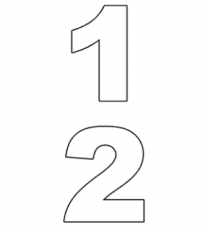 14. ATATÜRK’ÜN ÇOCUK SEVGİSİEtkinlik Türü: Türkçe ve müzik etkinliği(Bütünleştirilmiş büyük grup etkinliği)Yaş Grubu   :  KAZANIMLAR VE GÖSTERGELERİBilişsel Gelişim:Kazanım 21: Atatürk’ü tanır. 
Göstergeleri:Atatürk'ün hayatıyla ilgili belli başlı olguları söyler. Atatürk’ün kişisel özelliklerini söyler.Kazanım 22: Atatürk'ün Türk toplumu için önemini açıklar. 
Göstergeleri: Atatürk’ün değerli bir insan olduğunu söyler.  Atatürk'ün getirdiği yenilikleri söyler. Atatürk’ün getirdiği yeniliklerin önemini söyler.Sosyal Duygusal Gelişimi :Kazanım 11: Atatürk ile ilgili etkinliklerde sorumluluk alır. 
Göstergeleri:Atatürk ile ilgili etkinliklere katılır.Atatürk ile ilgili duygu ve düşüncelerini farklı etkinliklerle ifade eder.Dil Gelişimi :Kazanım 2: Sesini uygun kullanır. 
Göstergeleri: Konuşurken/şarkı söylerken nefesini doğru kullanır. Konuşurken/şarkı söylerken sesinin tonunu ayarlar. Konuşurken/şarkı söylerken sesinin tonunu, hızını ve şiddetini ayarlar .Kazanım 5: Dili iletişim amacıyla kullanır.
Göstergeleri : Sohbete katılır. Konuşmak için sırasını bekler. Duygu, düşünce ve hayallerini söyler.Kazanım 8: Dinledikleri/izlediklerini çeşitli yollarla ifade eder.
Göstergeleri: Dinledikleri/izledikleri ile ilgili sorular sorar. Dinledikleri/izledikleri ile ilgili sorulara cevap verir.Motor Gelişimi : Kazanım 4: Küçük kas kullanımı gerektiren hareketleri yapar. 
Göstergeleri: Kalemi doğru tutar. Kalem kontrolünü sağlar. MATERYALLERÇalışma sayfaları, kuru boyalar, bilgisayarSÖZCÜKLERAtatürkKAVRAMLARÖĞRENME SÜRECİÇocuklarla Atatürk’ün Türk toplumu için önemi hakkında sohbet edilir. Cumhuriyet Bayramı hakkında hatırlananlar konuşulur. Cumhuriyetin hayatımıza getirdiği yenilikler hakkında sohbet edilir. Cumhuriyet’i kimin kurduğu tekrar hatırlanır. Ardından çocuklar masalara geçerler. Çocuklara “Atatürk  ve çocuk sevgisi” konulu çalışma sayfaları dağıtılır. Çocuklara ordaki metin okunur.Mustafa Kemal Atatürk, çocukları çok severdi. Çocukları çok sevdiği için herkese “çocuk” diye hitap ederdi. Çocuklarla bol bol sohbet eder, onlarla oyun oynardı. Yandaki resimde manevi kızı ülkü ile birlikteler. Ülkü ile birlikte yaptığı bir vapur gezisinde onun için salıncak kurdurmuştur. Hem Ülkü’yü sallamış hem kendisi sallanmıştır.Yönergelere uygun olarak çalışma tamamlanır. Çocuklara  “Resimdeki Atatürk” şarkısı öğretilir. Şarkı bilgisayardan dinletilir.RESİMDEKİ ATATÜRKGözleri mavi mavi
Saçları sarı sarı
Candan severler seni
Bütün Türk çocukları

Senin için toplarız
Karanfil, zambak, mine
Öpücükler yollarız
Sınıftaki resmineŞarkı çocuklarla birlikte söylenir.GÜNLÜK EĞİTİM AKIŞIOkul Adı         : …………...                                                                                                                                             Tarih             :  10.11.2017Yaş Grubu (Ay)  : ……………Öğretmen Adı     : ……………GÜNE BAŞLAMA ZAMANI/ OYUN ZAMANIKAHVALTI, TEMİZLİKETKİNLİK ZAMANI“Atatürk’ü Analım”  isimli bütünleştirilmiş Türkçe, müzik ve sanat etkinliği (etkinlik 15)ÖĞLE YEMEĞİ, TEMİZLİKDİNLENME ZAMANIETKİNLİK ZAMANI“Vücudumuz”  isimli bütünleştirilmiş Türkçe, müzik, oyun etkinliği (etkinlik 16)KAHVALTI, TEMİZLİKOYUN ZAMANIGÜNÜ DEĞERLENDİRME ZAMANIEVE GİDİŞ GENEL DEĞERLENDİRMEÇocuk açısından:Program açısından:Öğretmen açısından: 15. ATATÜRK’Ü ANALIMEtkinlik Türü: Türkçe, müzik ve sanat etkinliği (Bütünleştirilmiş büyük grup etkinliği)Yaş Grubu   :  	KAZANIMLAR VE GÖSTERGELERİBilişsel Gelişim :Kazanım 21: Atatürk’ü tanır. 
Göstergeleri: Atatürk'ün hayatıyla ilgili belli başlı olguları söyler.  Atatürk’ün kişisel özelliklerini söyler.Dil Gelişimi :Kazanım 2: Sesini uygun kullanır. 
Göstergeleri: Konuşurken/şarkı söylerken nefesini doğru kullanır. Konuşurken/şarkı söylerken sesinin tonunu ayarlar.Motor Gelişim :Kazanım 4: Küçük kas kullanımı gerektiren hareketleri yapar. 
Göstergeleri: Değişik malzemeler kullanarak resim yapar. MATERYALLERSulu boya, su kabı, su, resim kağıdı, fon kartondan Atatürk siluetiSÖZCÜKLERCandan, KAVRAMLARÖĞRENME SÜRECİ“10 Kasım” gününün önemi belirtilerek, tören için hazırlanılır. Çocuklar sıra olarak tören salonuna çıkarlar. Okulda hazırlanılan tören, velilerin de katılımı ile izlenir. Törende “Atatürk” şiirleri okunur. Atatürk’ün hayatı (çocukluğu, ailesi, okul yılları vb.) ile ilgili çocuklarla sohbet edilir.Öğretmen resimlerden yararlanarak, Atatürk’ün hayatı hakkında açıklamalar yapar. Çocuklara “Resimdeki Atatürk” şarkısı tekrar edilir. Şarkı bilgisayardan dinletilebilir.RESİMDEKİ ATATÜRKGözleri mavi mavi
Saçları sarı sarı
Candan severler seni
Bütün Türk çocukları

Senin için toplarız
Karanfil, zambak, mine
Öpücükler yollarız
Sınıftaki resmineŞarkının ardından öğretmen önceden fon kartonuna hazırladığı Atatürk’ün bir resminin siluetini çıkarır. Bu siluet beyaz bir kağıda toplu iğne ile tutturulur. Sulu boya ile damlatma tekniği kullanılarak, Atatürk’ün silueti kağıda çıkarılır. Kuruduktan sonra etkinlikler panoda sergilenir.DEĞERLENDİRMEAtatürk’ü Anma töreninde neler gördün?Senin bildiğin şiirler okundu mu?Bize bir Atatürk şiiri okur musun?Şarkıyı beğendin mi? Şarkıda Atatürk’ün hangi özelliklerinden bahsediliyor?Damlatma tekniği ile yaptığımız resim eğlenceli miydi?UYARLAMA16. VÜCUDUMUZEtkinlik Türü: Türkçe ve müzik etkinliği (Bütünleştirilmiş büyük grup etkinliği)Yaş Grubu   :  KAZANIMLAR VE GÖSTERGELERİBilişsel gelişim:Kazanım 6: Nesne ya da varlıkları özelliklerine göre eşleştirir.	
Göstergeleri: Nesne/varlıkları gölgeleri ya da resimleri ile eşleştirir.Kazanım 15: Parça-bütün ilişkisini kavrar.
Göstergeleri:  Bir bütünün parçalarını söyler.  Parçaları birleştirerek bütün elde eder.Dil Gelişim :Kazanım 2: Sesini uygun kullanır. 
Göstergeleri: Konuşurken/şarkı söylerken nefesini doğru kullanır. Konuşurken/şarkı söylerken sesinin tonunu ayarlar.
Kazanım 8: Dinledikleri/izlediklerini çeşitli yollarla ifade eder.
Göstergeleri: Dinledikleri/izlediklerini müzik yoluyla sergiler. Dinledikleri/izlediklerini drama yoluyla sergiler.Sosyal Duygusal Gelişim :Kazanım 7: Bir işi ya da görevi başarmak için kendini güdüler.
Göstergeleri: Yetişkin yönlendirmesi olmadan bir işe başlar. Başladığı işi zamanında bitirmek için çaba gösterir.Motor Gelişim :Kazanım 4: Küçük kas kullanımı gerektiren hareketleri yapar. 
Göstergeleri: Malzemelere elleriyle şekil verir. Kalemi doğru tutar. Kalem kontrolünü sağlar. Çizgileri istenilen nitelikte çizer.Kazanım 5: Müzik ve ritim eşliğinde hareket eder.
Göstergeleri: Müzik ve ritim eşliğinde dans eder. Müzik ve ritim eşliğinde çeşitli hareketleri ardı ardına yapar.                                                                MATERYALLERBilgisayar, kalemler, çalışma sayfalarıSÖZCÜKLERVücut, organ, kas, iskeletKAVRAMLARÖĞRENME SÜRECİÇocuklarla “Ben, küçük kaplanım. Taştan taşa atlarım. Etkinliği duyunca, sandalyeye konarım.” tekerlemesi söylenerek masalara geçilir.  Öğretmen çocuklardan oyun hamurlarını almalarını ister ve oyun hamuru ile insan vücudu yapmaları için çocuklara rehberlik eder. Önce çocukları kendi kendilerine çalışmaları için yüreklendirir. Çocukların yaptıklarını diğer çocuklara göstererek sergiler.Ardından çocuklar çalışma sayfalarını alırlar ve “vücudumu” konulu çalışma sayfaları yönergelere uygun olarak tamamlanır. Çalışmanın ardından çocuklar çalışmaları masalarında bırakırlar ve sınıfın ortasına gelip dans ederler. Dansın ardından çocuklar yarım daire şeklinde oturtulur ve “Vücudumuz” adlı şarkıyı söylenir, isteyen çocuklar da diğer tekrarlarda katılırlar. Şarkı çocukların isteğine göre bir kaç kez tekrarlanır.VÜCUDUMUZ
İki elim, iki kolum, bacaklarım var.
Her insanda bir burun bir de ağız var.
Sen hiç gördün mü üç kulaklı bir adam? 
Olur mu hiç üç kulak, dön de aynaya bak hey!

İki kulak, iki yanak bir de başım var.
Gözlerimde kirpiğim, saçlarım da var.
Sen hiç gördün mü üç Kulaklı bir adam?
Olur mu hiç üç dudak dön de aynaya bak hey!

İki gözüm iki kaşım parmaklarım var.
İnci gibi dişlerim bir de çenem var.
Sen hiç gördün mü üç yanaklı bir adam?
Olur mu hiç üç yanak dön de aynaya bak hey!Şarkının ardından diğer çalışma olan “organlarımız” sayfası dağıtılır ve yönergeye uygun şekilde çalışma tamamlanır. Çalışma sırasında “tık tık” parmak oyunu öğretmen tarafından söylenir. Çocuklar tekrar ederler.PARMAK OYUNU İçimde tık tık bir ses var İçimde hangi organ var? Tık tık tık tık tık tık tık içimde tık tık kalbim var. İçimde gar gur bir ses var İçimde hangi organ var? Gar gur gar gur gar gar gur içimde gar gur midem var.Etkinliğinin ardından sınıf toplanır ve etkinlik yumuşak bir geçişle bitirilir.DEĞERLENDİRMEVücudumuz kaç bölümden oluşur?Organ ne demek?Parmak oyununu ve şarkıyı söylemek isteyen var mı?Dans ederken eğlendin mi?      UYARLAMAGÜNLÜK EĞİTİM AKIŞIOkul Adı        : …………...                                                                                                                                             Tarih            :  13.11.2017Yaş Grubu (Ay) : ……………Öğretmen Adı    : ……………GÜNE BAŞLAMA ZAMANI/ OYUN ZAMANIKAHVALTI, TEMİZLİKETKİNLİK ZAMANI“Hava kirliliği” isimli bütünleştirilmiş fen, Türkçe ve okuma yazmaya hazırlık etkinliği (etkinlik 17)ÖĞLE YEMEĞİ, TEMİZLİKDİNLENME ZAMANIETKİNLİK ZAMANI•	“Akciğerlerimiz nasıl çalışır?” isimli fen etkinliği (etkinlik 18)KAHVALTI, TEMİZLİKOYUN ZAMANIGÜNÜ DEĞERLENDİRME ZAMANIEVE GİDİŞ GENEL  DEĞERLENDİRME Çocuk açısından:Program açısından:Öğretmen açısından: 17.HAVA KİRLİLİĞİEtkinlik Türü: Türkçe ve okuma yazmaya hazırlık etkinliği (Bütünleştirilmiş bireysel etkinlik)Yaş Grubu   :  KAZANIMLAR VE GÖSTERGELERİBilişsel Gelişim:Kazanım1.Nesne/durum/olaya dikkatini verir.
Göstergeleri :Dikkat edilmesi gereken nesne/durum/olaya odaklanır, dikkatini çeken nesne/durum/olaya yönelik sorular sorar.
Kazanım 17: Neden-sonuç ilişkisi kurar. 
Göstergeleri: Bir olayın olası nedenlerini söyler.  Bir olayın olası sonuçlarını söyler. Kazanım 19: Problem durumlarına çözüm üretir.
Göstergeleri: Probleme yaratıcı çözüm yolları önerir. Dil Gelişimi:Kazanım 2.Sesini uygun kullanır.
Göstergeleri: Konuşurken/şarkı söylerken nefesini doğru kullanır. Konuşurken/şarkı söylerken sesinin tonunu, hızını ve şiddetini ayarlar.
Kazanım 3. Söz dizimi kurallarına göre cümle kurar.
Göstergeleri: Düz cümle,olumsuz cümle , soru cümlesi ve birleşik cümle kurar.Motor Gelişim.Kazanım 4: Küçük kas kullanımı gerektiren hareketleri yapar. 
Göstergeleri: Değişik malzemeler kullanarak resim yapar. Kalemi doğru tutar. Kalem kontrolünü sağlar. Çizgileri istenilen nitelikte çizer.MATERYALLERÇalışma sayfaları, kalemler, bilgisayar, iki balon, bir pet şişe, iki pipet, oyun hamuruSÖZCÜKLERKAVRAMLARTemiz-kirliÖĞRENME SÜRECİÇocuklarla “Ben, küçük kaplanım. Taştan taşa atlarım. Etkinliği duyunca, sandalyeye konarım.” tekerlemesi söylenerek masalara geçilir.  Çocuklara “hava kirliliği” konulu çalışma sayfaları dağıtılır. Havayı nelerin kirlettiği ile ilgili sohbet edilir. Resimler incelenir. İlgili video izlenir. Yönergelere uygun olarak çalışma tamamlanır. Ardından “hava kirliliği” konulu çalışma sayfasındaki resim tamamlanır ve boyanır. Resmin neyi anlattığı hakkında konuşulur.Hava durumu için uygun sembol boyanır.Sonrasında “hava kirliliği ve akciğerler” konulu çalışma sayfası uygulanır. Çalışmanın ardından sınıf toplanır ve hikaye zamanı için yarım daire şeklinde sandalyelere oturulur.  “Benim bir saatim var kulağıma koydum. Tik tak tik tak şimdi hikaye zamanı şipşak şipşak” tekerlemesi ile hikayeye geçilir. “Mis gibi hava” hikayesi ilgili materyalden okunur.MİS GİBİ BİR HAVA Dünya’nın herhangi bir yerinde “Mis Ormanı” diye bir orman varmış. Mis Ormanı’nda binbir çeşit çiçek varmış. Çünkü Mis Ormanı, dünyanın en temiz havasına sahipmiş. Bu ormanda ise Pino adında sevimli bir yavru fil yaşarmış. Pino, sevimli olduğu kadar akıllıymış da. Günlerden bir gün bu yavru fil Pino, ormanın dışına çıkıp biraz gezinmek istemiş. Ormandan çıktığında bazı insanlarla karşılaşmış. İnsanları gören Pino, korkmuş ve hemen bir çalılığın arkasına saklanmış. O sırada insanlar buraya birkaç gün içerisinde bir fabrika kuracaklarından bahsediyorlarmış. Pino, ne yapacağını şaşırmış. Kalbi küt küt atıyormuş. Koşarak ormana geri dönmüş ve Aslan Kral’a haber vermiş. Aslan Kral ise ormandaki herkesi acilen toplantıya çağırmış. - Mis Ormanı’nın doğa sever dostları! İnsanlar ormanımızın yakınında bir fabrika kuracaklarmış. Buna izin vermemiz mümkün değil, demiş. Tilki, oturduğu yerden ayağa kalkmış: - İnsanların ormanın yakınında fabrika kurmalarının ne sakıncası var ki, diye sormuş. Toplantıdaki hayvanlar tilkinin bu sorusuna sinirlenmişler. Fakat Aslan Kral, bu soruya oldukça sakin bir şekilde cevap vermiş: - Bak tilki kardeş! Önce fabrikanın kurulması için birçok ağaç kesilecek. Fabrika kurulduktan sonra ise bacasından çıkan zararlı gazlar gökyüzüne yükselecek. Bu yüzden bu tertemiz havamız ne yazık ki kirlenecek. Ayrıca insanların kullandıkları arabaların egzozlarından çıkan zehirli gaz da havaya kirletecek. Hava kirlenirse hepimiz zarar görürüz. Ağaçlar, çiçekler, çimenler bile! Hatta zamanla ormanımız yaşanamayacak hale gelebilir. Tilki duyduklarına inanamamış: - Peki, insanlar hava kirliliğine sebep olacaklarını bilmiyorlar mı? Neden bu kadar acımasızlar? Aslan Kral: - Bunu bildiklerini düşünüyorum ama insanları anlamak zor. Bizim yapmamız gereken şey onları engellemek, demiş. Aralarında konuşup ne yapacaklarına karar veren tüm hayvanlar ertesi gün bir araya gelip insanların karşısına çıkmışlar. O sırada ormandaki ağaçları kesmeye gelen insanlar bu kadar çok hayvanı birarada görünce öyle bir korkmuşlar ki hemen kaçıp gitmişler.  Bir tane ağacın bile kesilmesine engel olan hayvanlar çok mutlu olmuşlar. Mis gibi ormanlarında rahat bir şekilde yaşamaya devam etmişler.DEĞERLENDİRMEHava neden kirlenir? KKirli hava neden zararlıdır?Havayı temiz tutmak için neler yapmalıyız?Hikayede neler anlatılıyordu?AİLE KATILIMIAilelerden hava kirliliği ile ilgili resimler göndermeleri istenir.UYARLAMA18. AKCİĞERLERİMİZ NASIL ÇALIŞIR?Etkinlik Türü: Fen etkinliği (Bireysel etkinlik)Yaş Grubu   :  KAZANIMLAR VE GÖSTERGELERİBilişsel gelişim:Kazanım 17. Neden-sonuç ilişkisi kurar. Göstergeleri: Bir olayın olası nedenlerini söyler. Bir olayın olası sonuçlarını söyler.Motor Gelişim :Kazanım 4: Küçük kas kullanımı gerektiren hareketleri yapar. 
Göstergeleri: Malzemeleri keser. Malzemeleri yapıştırır. Nesneleri yeni şekiller oluşturacak biçimde bir araya getirir. Sosyal Duygusal Gelişim :Kazanım 7: Bir işi ya da görevi başarmak için kendini güdüler.
Göstergeleri: Başladığı işi zamanında bitirmek için çaba gösterir.Kazanım 3: Kendini yaratıcı yollarla ifade eder.Göstergeleri: Nesneleri alışılmışın dışında kullanır.MATERYALLERÜç tane balon ( İkisi aynı büyüklükte ve aynı renkte diğeri daha büyük ve farklı renkte olabilir) ,iki tene kıvrılabilen pipet, bant, iplik, pet şişe , oyun hamuruSÖZCÜKLERAkciğer, diyafram, kaburgaKAVRAMLARÖĞRENME SÜRECİÇocuklarla “Ben, küçük kaplanım. Taştan taşa atlarım. Etkinliği duyunca, sandalyeye konarım.” Tekerlemesi söylenerek masalara geçilir.  Öğretmen çocuklara “AKCİĞRLERİMİZ NASIL ÇALIŞIR” isimli deneyi yapacaklarını söyler ve ardından kullanacağı malzemelerin neler olduğunu söyler ve deneye başlar.-Üç tane balon ( İkisi aynı büyüklükte ve aynı renkte diğeri daha büyük ve farklı renkte olabilir) -iki tene kıvrılabilen pipet, -bant, -iplik, -pet şişe , -oyun hamuruDeneyin Uygulanışı
Öğretmen pet şişeyi enine ortadan ikiye keser.
Öğretmen pipetleri kıvrılan yerleri aynı yönde olarak bantlar. (kıvrılan yerlerini bantlamayalım)Ardından öğretmen balonlardan her birini pipetlerden birinin ucuna takarak iyice bağlar. (Pipet ve balonları pet şişenin içinden geçirelim ancak balonlar pet şişenin geniş kısmında kalmalı)
daha sonra öğretmen büyük balonun dar olan bölümünü keser ve pet şişenin açık olan ağzına geçirir, çıkmaması için iyice bantlar. Son olarak öğretmen pipetlerin etrafını oyun hamuru ile iyice kapadıktan sonra üşeyip çocuklardan balonları gözlemlemelerini ister. Deney bitiminde öğretmen çocuklara “Diyafram ve kaburga kaslarının (Alttaki balon diyafram görevi yapar) birlikte çalışması ile göğüs boşluğunun hacmi değiştirilir, buna bağlı olarak nefes alma ve verme gerçekleşir.” Der. Yapılan deneyi incelemeleri için çocuklarla fırsat tanır. Çocukların incelemeleri bittikten sonra öğretmen çocukları sohbet merkezine yönlendirerek yapılan deney hakkında çocuklarla sohbet ederAİLE KATILIMIDeney malzemeleri ailelerden istenir.DEĞERLENDİRMEÇocuklardan deneyin nasıl yapıldığını, aşamalarını anlatmaları istenir.Akciğerlerin kirli hava alması durumunda neler olabileceği hakkında sohbet edilirUYARLAMAGÜNLÜK EĞİTİM AKIŞIOkul Adı        : …………...                                                                                                                                             Tarih            :  14.11.2017Yaş Grubu (Ay) : ……………Öğretmen Adı   : ……………GÜNE BAŞLAMA ZAMANI/ OYUN ZAMANIKAHVALTI, TEMİZLİKETKİNLİK ZAMANI“Duyu organlarımız” isimli bütünleştirilmiş Türkçe, fen  ve müzik etkinliği(etkinlik 19)ÖĞLE YEMEĞİ, TEMİZLİKDİNLENME ZAMANIETKİNLİK ZAMANI”Bu nedir?” isimli oyun etkinliği(etkinlik 20)KAHVALTI, TEMİZLİKOYUN ZAMANIGÜNÜ DEĞERLENDİRME ZAMANIEVE GİDİŞ GENEL DEĞERLENDİRME Çocuk açısından:Program açısından:Öğretmen açısından: 19.DUYU ORGANLARIMIZEtkinlik Türü: Türkçe, sanat ve müzik etkinliği (Bütünleştirilmiş büyük grup etkinliği)Yaş Grubu   :  KAZANIMLAR VE GÖSTERGELERİBilişsel Gelişim:
Kazanım 1. Nesne/durum/olaya dikkatini verir. Göstergeleri: Dikkat edilmesi gereken nesne/durum/olaya odaklanır. Dikkatini çeken nesne/durum/olaya yönelik sorular sorar.
Dil Gelişimi:
Kazanım 2: Sesini uygun kullanır. 
Göstergeleri: Konuşurken/şarkı söylerken nefesini doğru kullanır. Konuşurken/şarkı söylerken sesinin tonunu ayarlar. Konuşurken/şarkı söylerken sesinin hızını ayarlar.  Konuşurken/şarkı söylerken sesinin şiddetini ayarlar.
Kazanım 10. Görsel materyalleri okur. Göstergeleri: Görsel materyalleri inceler. Görsel materyalleri açıklar. Görsel materyallerle ilgili sorular sorar. Görsel materyallerle ilgili sorulara cevap verir.
Motor gelişimi 
Kazanım 4: Küçük kas kullanımı gerektiren hareketleri yapar. 
Göstergeleri: Malzemeleri keser. Malzemeleri yapıştırır. Nesneleri yeni şekiller oluşturacak biçimde bir araya getirir. Kazanım 5. Ritim ve müzik eşliğinde hareket eder. Göstergeleri: Bedenini, nesneleri ve vurmalı çalgıları kullanarak ritim çalışması yapar. Müzik ve ritim eşliğinde dans eder.MATERYALLERDuyu organları çomak kuklaları, kalemler, çalışma sayfaları, bilgisayar, makas, yapıştırıcıSÖZCÜKLERDuyu organlarıKAVRAMLARÖĞRENME SÜRECİAğzım, burnum, gözlerim. Ben çok güzel bir yüze sahibim.” sözü ezgili olarak söylenerek kukla merkezine geçilir.  Çocuklara önce bilmeceler sorulur.Bilmeceler Yarım kaşık					 Küçücük bakkal Duvara yapışık (kulak) 			Dünyayı yutar (ağız) İki damım var 				Her şeyi görürBir direği var (burun) 			Kendisini göremez (göz) Ben giderim o gider Göğsümde tık tık eder. (kalp) Duyu organlarıyla ilgili çomak kuklaları kullanılarak  (ek 2)hikâye anlatılır. 
Mehmet’in duyu organları anlatıyor: Merhaba çocuklar, biz Mehmet’in gözleriyiz. Mehmet bizimle oyuncaklarını, bisikletini kısacası etrafındaki her şeyi görür. Mehmet, bize sahip olduğu için çok mutlu. “İyi ki çevremdeki varlıkları görebilmemi sağlayan gözlerim var.” diye düşünüyor. Merhaba, biz de Mehmet’in kulaklarıyız. Mehmet bizimle kuş cıvıltılarını, annesinin sesini, kısacası tüm sesleri duyar. Mehmet “İyi ki tüm sesleri duyabilmemi sağlayan kulaklara sahibim.” diye düşünür. Ben de Mehmet’in burnuyum. Mehmet benimle çiçeklerin, yemeğin kokusunu hisseder. Mehmet “İyi ki de tüm kokuları hissedebilmemi sağlayan burnum var.” diye düşünür.             Merhaba biz de Mehmet’in ağzı ve diliyiz. Mehmet bizimle tat alır, yemek yer. Yiyecekler acı mı, tatlı mı, tuzlu mu, ekşi mi anlar. Mehmet bize sahip olduğu için çok mutlu. Bizler de Mehmet’in elleriyiz. Mehmet bizimle, oyun oynarken arabasını;   yemek yerken de kaşığını tutar. Pamuğun yumuşaklığını, dikenin sivriliğini, sobanın sıcaklığını, karın soğukluğunu hisseder. Mehmet bize de sahip olduğu için çok mutlu. “İyi ki ellerim var. Resim yapmak için kalemimi; pastamı yiyebilmek için çatalımı tutabiliyorum.” diye düşünüyor. (Bütün kuklalar gösterilerek) Biz de Mehmet bizi hep güzel şeyleri yapmakta kullandığı için çok mutluyuz.”  
             ……Hikâye çocuklara da anlattırılır ve müzik etkinliği için minderlere oturulur. “Başımızdaki hangi organımızla ses çıkarabiliriz, çocuklar?” denilerek ses çıkarma çalışmaları yapılır. Bilgisayardan  “Vücudum” adlı şarkı dinlenir. Sonra hep birlikte söylenir.
VÜCUDUMUZ
İki elim, iki kolum, bacaklarım var.
Her insanda bir burun bir de ağız var.
Sen hiç gördün mü üç kulaklı bir adam? 
Olur mu hiç üç kulak, dön de aynaya bak hey!

İki kulak, iki yanak bir de başım var.
Gözlerimde kirpiğim, saçlarım da var.
Sen hiç gördün mü üç Kulaklı bir adam?
Olur mu hiç üç dudak dön de aynaya bak hey!

İki gözüm iki kaşım parmaklarım var.
İnci gibi dişlerim bir de çenem var.
Sen hiç gördün mü üç yanaklı bir adam?
Olur mu hiç üç yanak dön de aynaya bak hey!Ardından çocuklara “duyu organlarımız” çalışma sayfaları dağıtılır. Yönergelere uygun olarak çalışmalar tamamlanır.“çizgi çalışmaları” sayfası da uygulanır ve hava durumuna uygun sembol işaretlenir.Etkinlik sonrası sınıf toplanır ve sanat etkinliği çalışmaları dağıtılarak “duyu organları” konulu sayfa yönergelere uygun olarak yapılır. Tamamlanan etkinlikler panoda sergilenir.DEĞERLENDİRMEDuyu organlarımız nelerdir?Hangi duyu organımızla neler yapabiliriz?Duyu organlarımız olmasa ne olurdu?Anlattığımız hikayede neler oluyordu? Kimin duyu organları konuşuyordu?Şarkıyı beğendin mi?En çok hangi etkinlik hoşuna gitti? Neden?UYARLAMAEk 2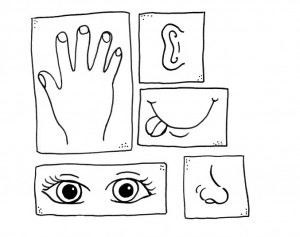 20. BU NEDİR?Etkinlik Türü: Oyun etkinliği (Büyük grup etkinliği)Yaş Grubu   :  KAZANIMLAR VE GÖSTERGELERİBilişsel Gelişim :Kazanım 2:Nesne/durum/olayla ilgili tahminde bulunur.
Göstergeleri: Nesne/durum/olayla ilgili tahminini söyler. Tahmini ile ilgili ipuçlarını açıklar.Dil Gelişim :Kazanım 8: Dinledikleri/izlediklerini çeşitli yollarla ifade eder.
Göstergeleri: Dinledikleri/izledikleri ile ilgili sorular sorar. Dinledikleri/izledikleri ile ilgili sorulara cevap verir.MATERYALLERSınıf içindeki çeşitli malzemelerSÖZCÜKLERDuyu, hissetmeKAVRAMLARÖĞRENME SÜRECİÇocuklar oyun için sınıfın ortasına alınır ve yarım daire olup otururlar. Oyun öncesinde parmak oyunu oynatılır.Beş Duyu
Gözlerim olmasaydı ( gözler gösterilir.)
Annemi göremezdim ( işaret parmak ile karşıdaki kişi gösterilir.)
Ellerim olmasaydı ( Eller gösterilir.)
Bebeğimi sevemezdim. ( sevme hareketi yapılır.)
Burnum olmasaydı ( burun gösterilir.)
koklayamazdım ben gülü ( koklama hareketi yapılır. )
İşitmezse de kulağım ( kulak gösterilir.) 
Duyamazdım annemi. ( El kulağa getirilerek dinleme hareketi yapılır.)
Dilimle tadarım ben ( Ağız ve dil gösterilir.)
şekerin tadını ( baş sallanarak tatlı bir şey yeme hareketi yapılır.)
Unutmayın çocuklar ( iki elde tüm parmaklar açılır.)Beş duyunun adını ( beş parmak gösterilir.)Ardından bir çocuk seçilir ve ortaya getirilip gözleri bağlanır. Gözleri bağlı olan çocuğa çeşitli nesneler verilir ve bunun ne olduğunu bilmesi istenir. Çocuk nesneyi inceledikten sonra tahmini söyler. Üç cevap hakkı vardır. Bilemezse ipucu verilebilir veya cevap söylenir.Oyun her çocuk oynayıncaya kadar devam ettirilir. Oyunun sonunda gözlerimiz ve kulaklarımız olmasa varlıkları nasıl hissedebileceğimiz tartışılır.DEĞERLENDİRMEOynadığımız oyunu anlatır mısın?Bu oyunu sevdin mi? oynarken ne hissetin?Duyu organları ile ilgili başka nasıl oyunlar oynayabiliriz?UYARLAMAGÜNLÜK EĞİTİM AKIŞIOkul Adı         : …………...                                                                                                                                             Tarih             :  15.11.2017Yaş Grubu (Ay)  : ……………Öğretmen Adı     : ……………GÜNE BAŞLAMA ZAMANI/ OYUN ZAMANIKAHVALTI, TEMİZLİKETKİNLİK ZAMANI•	“Vücudumuza Saygı” isimli bütünleştirilmiş Türkçe, müzik ve okuma yazmaya hazırlık etkinliği (etkinlik 21)ÖĞLE YEMEĞİ, TEMİZLİKDİNLENME ZAMANIETKİNLİK ZAMANI“Ayna” isimli drama etkinliği (etkinlik 22)KAHVALTI, TEMİZLİKOYUN ZAMANIGÜNÜ DEĞERLENDİRME ZAMANIEVE GİDİŞ GENEL DEĞERLENDİRMEÇocuk açısından:Program açısından:Öğretmen açısından:21. VÜCUDUMUZA SAYGIEtkinlik Türü: Türkçe, müzik ve okuma yazmaya hazırlık etkinliği (Bütünleştirilmiş büyük grup etkinliği ve bireysel etkinlik)Yaş Grubu   :  KAZANIMLAR VE GÖSTERGELERİBilişsel Gelişim:
Kazanım 1: Nesne/durum/olaya dikkatini verir. Göstergeleri: Dikkat edilmesi gereken nesne/durum/olaya odaklanır. Dikkatini çeken nesne/durum/olayı ayrıntılarıyla açıklar.
Kazanım 3: Algıladıklarını hatırlar. 
Göstergeleri: Nesne/durum/olayı bir süre sonra yeniden söyler.
Kazanım 5: Nesne ya da varlıkları gözlemler.
Göstergeleri: Nesne/varlığın adını söyler. Nesne/varlığın dokusunu söyler. Nesne/varlığın kullanım amaçlarını söyler.
Kazanım 6: Nesne ya da varlıkları özelliklerine göre eşleştirir. Göstergeleri: Nesne/varlıkları dokusuna göre ayırt eder, eşleştirir. Eş nesne/varlıkları gösterirKazanım 15: Parça-bütün ilişkisini kavrar.
Göstergeleri: Bir bütünün parçalarını söyler. Parçaları birleştirerek bütün elde eder. Motor Gelişim:Kazanım 1. Yer değiştirme hareketleri yapar. Göstergeleri: Isınma ve soğuma hareketlerini bir rehber eşliğinde yapar.Kazanım 5. Müzik ve ritim eşliğinde hareket eder. Göstergeleri: Müzik ve ritim eşliğinde çeşitli hareketleri ardı ardına yapar.Dil Gelişimi:Kazanım 7. Dinlediklerinin/izlediklerinin anlamını kavrar. Göstergeleri: Sözel yönergeleri yerine getirir. Dinlediklerini/izlediklerini açıklar. Dinledikleri/izledikleri hakkında yorum yapar.Özbakım Becerileri:Kazanım 1: Bedeniyle ilgili temizlik kurallarını uygular.
Göstergeleri: Dişini fırçalar. Elini/yüzünü yıkar.Kazanım 6: Günlük yaşam becerileri için gerekli araç ve gereçleri kullanır.
Göstergeleri: Beden temizliğiyle ilgili malzemeleri kullanır.Kazanım 8: Sağlığı ile ilgili önlemler alır. 
Göstergeleri: Sağlığını korumak için yapması gerekenleri söyler.  Sağlığına dikkat etmediğinde ortaya çıkabilecek sonuçları açıklar. MATERYALLERKukla, çalışma sayfaları, kalemler,bilgisayarSÖZCÜKLERİskelet, vücutKAVRAMLARYüksek-alçak, temiz-kirliÖĞRENME SÜRECİÇocuklarla “Ben, küçük kaplanım. Taştan taşa atlarım. Etkinliği duyunca, sandalyeye konarım.” tekerlemesi söylenerek masalara geçilir.  Çocuklara önce “paraşüt” ve “bulutlar” konulu çalışma sayfaları dağıtılır ve hava hakkında çalışmalar tamamlanır.Ardından  Sağlıklı yaşama kurallarını sıralar. Temiz olmalıyız.(Ellerimiz, dişlerimiz, vücudumuz, giysilerimiz, temiz olmalıdır. Sık, sık banyo yapmalı saçlarımızı taramalı, tırnaklarımızı kesmeyi de unutmamalıyız) İyi ve dengeli beslenmeliyiz. (Yiyecekleri ayrım yapmadan yemeliyiz. Çünkü her yiyeceğin yararı farklıdır. Bol, bol et süt yumurta bal meyve sebze yiyelim. Uyumalı ve dinlenmeliyiz. (Çocukların yetişkinlere göre daha fazla uykuya ihtiyacı vardır. Bu nedenle erken yatmalıyız. En az 12 saat uyumalıyız.) Aşı olmalıyız.(Vücudumuzun mikroplara karşı direncini artırmak için mutlaka aşı olmalıyız. Spor yapmalıyız.(Temiz ve açık havadan yararlanmalıyız. Mevsime uygun giyinmeliyiz.) Hastalandığımızda doktora gitmeli ve verilen ilaçları kullanmalıyız.Sohbet sonrasında “vücudumuza saygı” konulu çalışma sayfası yönergelere uygun olarak tamamlanır. Ardından “iskelet” çalışma sayfası yönergelere uygun olarak tamamlanır.İskelet dansını izleyip onun gibi hareketleri yapmaya çalışırlar.Öğretmen “Çocuklar şimdi de Sağlıklı yaşam için spor yapmaya ne dersiniz?” der ve çocukların rahat hareket edebilecekleri bir alana geçmelerini sağlar. Daha sonra çocuklarla birlikte ‘Sağlık ve Spor’ şarkısı eşliğinde spor yapmalarını sağlar. Çocuklar şarkıya hareketleri ile eşlik ederler. SAĞLIK VE SPOR
Dik dur dik dur kardeşim               Kolları öne uzat                  Sol ayağın ileri
Koy elleri beline                            Sonrada yukarıya                Sağ ayağın havaya
Sallan sallan kardeşim                   Çevir çevir kardeşim           Haydi kuşlar gibi uç
Sonra eller yerine                          Sonra eller yerine                 Mutlu ol bu yuvadaDaha sonra müzik eşliğinde yavaştan hızlıya doğru bir tempo eşliğinde çeşitli jimnastik hareketlerini göstererek çocuklarla beraber uygular.Ardından çocuklar masalara geçerler. “ Sağlıklı Yaşam” adlı hikaye bir kukla yardımıyla anlatılır.SAĞLIKLI YAŞAM    Ceyda, sevimli, şirin ve oldukça sağlıklı bir çocuktu. Sabah kalktığı zaman elini, yüzünü yıkar ve dişlerini fırçalardı. Selin ise elini, yüzünü yıkamak istemez, dişlerini fırçalamazdı. Ceyda, yiyeceklerini ayrım yapmadan yerdi. Et, süt, meyve, sebze, baklagiller gibi her tür besini yemesi gerektiğini biliyordu. Çünkü vücudumuz içingerekli olan proteinler, karbonhidratlar, yağlar ve vitaminlerin bu yiyeceklerde saklı olduğunu öğrenmişti. Selin’in yemeklerle arası iyi değildi. Yemeğini zamanında yemiyor, öğünlerini çikolata, cips, dondurma, cola gibi yiyeceklerle geçiştiriyordu. Bu nedenle dişlerinde çürükler oluşmuştu. Vücudu zayıftı, sık sık hasta oluyordu.     Ceyda soğuk havalarda sıkı giyiniyordu. Selin ise annesinin ısrarlarına rağmen paltosunu giymek istemiyordu.          Ceyda sağlıklı yaşam için aşının gerekli olduğunu biliyordu. Aşılarını zamanında yaptırıyordu. Hem de hiç ağlamadan. Selin ise “Aşı olmak istemiyorum, canım acıyor.” diye ağlıyordu. Annesi de zor durumda kal›yor, üzülüyordu. Bir ilkbahar mevsiminde suçiçeği hastalığı baş göstermişti. Su çiçeği mikrobu çocuklara bulaşıyordu. Ceyda ile Selin de su çiçeği oldular. Ceyda suçiçeği aşısı yaptırdığı için, ayrıca sağlıklı beslendiği için hastalığı ayakta atlattı. Kısa sürede iyileşti. Fakat Selin suçiçeğini ağır geçirdi. Bir hafta yattı. Ateşi çıktığı için iğne olmak zorunda kaldı. Doktor amca yediği gereksiz yiyecekleri yasakladı. Proteinli ve bol vitaminli besinler yemesi gerektiğini söyledi. Ceyda arkadaşı Selin’ i ziyarete geldi.     Selin onu görünce çok şaşırdı. “Sen de suçiçeği olmuştun, ne çabuk iyileştin?” dedi.     Ceyda: Ben yiyecekleri ayrım yapmadan yiyorum, temizlik kurallarına uyuyorum,  zamanında yatıyorum, aşı da olduğum için çabuk iyileştim. Aşı bizi hastalıklara karşı korur.     Selin: Sen bunları yaptığın için mi bu kadar sağlıklısın?     Ceyda: Evet! Hayatta en önemi şey sağlıktır. Kendimize iyi bakmalıyız.     Selin: Bundan sonra ben de senin gibi davranacağım. Sağlıklı yaşam için ne gerekiyorsa yapacağım” dedi.“Siz de kendinize iyi bakın arkadaşlar.”Hikayenin ardından sohbet edilir ve malzemeler toplanır. DEĞERLENDİRMESağlıklı yaşamak için nelere dikkat etmeliydik?Hikayedeki Ceyda nasıl bir çocuktu?Hikayedeki Selin nasıl bir çocuktu?Selin sağlıklı yaşamadığı için ne olmuş?Müzik eşliğinde spor yaparken neler hissettin?İskelet dansını sevdin mi?UYARLAMA22. AYNAEtkinlik Türü: Oyun etkinliği (Küçük grup etkinliği)Yaş Grubu   :  KAZANIMLAR VE GÖSTERGELERİMotor Gelişim:Kazanım 1: Yer değiştirme hareketleri yapar.
Göstergeleri: Isınma ve soğuma hareketlerini bir rehber eşliğinde yapar.Sosyal-duygusal gelişim:Kazanım 15: Kendine güvenir.
Göstergeleri: Gerektiğinde liderliği üstlenir.Dil Gelişimi:Kazanım 5: Dili iletişim amacıyla kullanır.
Göstergeleri: Konuşmayı sonlandırır. Konuşmayı başlatır. Konuşmayı sürdürür.  Duygu, düşünce ve hayallerini söyler.
MATERYALLERAyna SÖZCÜKLERYansıtmakKAVRAMLARAynı-farklıÖĞRENME SÜRECİÇocuklar ikişerli olarak sınıfın tüm alanına dağılırlar. Çocuklardan biriayna olur, diğeri ise aynaya bakan çocuk rolünü alır, ayna rolündeki çocuk, kendine bakıp çeşitli hareketler yapan çocuğun hareketlerini aynen taklit eder. Ayna rolündeki çocuklar aynen hareketleri yapar. Gerekirse öğretmen bir kaç hareket önerebilir (saç tarama, dans etme, diş fırçalama gibi). Öğretmen odadaki çiftler arasında gezinerek yaptıkları hareketleri izler, sonra roller değişilir. Çalışma bitiminde çocuklar yere otururlar, ayna ve aynaya bakan çocuk rollerinde neler hissettikleri sorulur. Ayna gibi yansıtan nesnelerin neler olduğu bulunmaya çalışılır. Aynanın günlük yaşamımızdaki yararları grupla birlikte tartışılır. Tartışma sonunda, sınıftaki büyük ayna çıkartılarak, her çocuğun önünden yavaş yavaş geçirilir, aynanın hareketleri aynen yansıttığı görülür.  Oyun çocukların isteklerine göre bir kez daha oynatılabilir.DEĞERLENDİRMEAyna oyununu oynarken neler hissettin?Bu oyun başka nasıl oynanabilir?Aynalar ne işe yarar?Aynalar olmasa ne olurdu?
UYARLAMAGÜNLÜK EĞİTİM AKIŞIOkul Adı         : …………...                                                                                                                                             Tarih             :  16.11.2017Yaş Grubu (Ay)  : ……………Öğretmen Adı     : ……………GÜNE BAŞLAMA ZAMANI/ OYUN ZAMANIKAHVALTI, TEMİZLİKETKİNLİK ZAMANI“ Sesler ve sayılar” isimli Türkçe ve matematik etkinliği (etkinlik 23)ÖĞLE YEMEĞİ, TEMİZLİKDİNLENME ZAMANIETKİNLİK ZAMANI“Benimle Gelir misin?” isimli oyun etkinliği (etkinlik 24)KAHVALTI, TEMİZLİKOYUN ZAMANIGÜNÜ DEĞERLENDİRME ZAMANIEVE GİDİŞ GENEL DEĞERLENDİRMEÇocuk açısından:Program açısından:Öğretmen açısından:23. SESLER ve SAYILAREtkinlik Türü: Türkçe ve matematik etkinliği (Bireysel etkinlik)Yaş Grubu   :  KAZANIMLAR VE GÖSTERGELERİBilişsel gelişim:Kazanım 1: Nesne/durum/olaya dikkatini verir.
Göstergeleri: Dikkat edilmesi gereken nesne/durum/olaya odaklanır. 
Kazanım 4: Nesneleri sayar.
Göstergeleri: Saydığı nesnelerin kaç tane olduğunu söyler. Kazanım 5: Nesne ya da varlıkları gözlemler.
Göstergeleri: Nesne/varlığın miktarını söyler. Dil gelişimi:Kazanım 9: Sesbilgisi farkındalığı gösterir.
Göstergeleri: Aynı sesle başlayan sözcükler üretir.Motor Gelişim:Kazanım 4. Küçük kas kullanımı gerektiren hareketleri yapar.Göstergeleri: Kalemi doğru tutar. Kalem kontrolünü sağlar. Çizgileri istenilen nitelikte çizer.MATERYALLERÇalışma sayfaları , kuru boyalarSÖZCÜKLERKAVRAMLAR1,2,3 sayısıÖĞRENME SÜRECİÇocuklarla “Ben, küçük kaplanım. Taştan taşa atlarım. Etkinliği duyunca, sandalyeye konarım.” tekerlemesi söylenerek masalara geçilir.  Çalışma sayfaları ve kuru boyalar çocuklar tarafından alınır ve etkinlik için hazır olunur. Matematik etkinliğinden önce seslerle ilgili tekerleme okunur ve çocukların öğrenmesi sağlanır. “A” SESİArabam düt düt derAslanlar kükrer.Armut daldan düşer.Ayılar dans eder. Ardından “a” sesi çalışma sayfasındaki yönergeler tamamlanır. “a” sesi le başlayan kelimeler türetilir. Sayfada kaç tane a sesi ile başlayan varlık olduğu sayılır ve diğer sayfaya geçilir.Sayılarla ilgili çalışmalara başlamadan önce tekerlemeler söylenir. BİR                                                       İKİ                                           ÜÇ
Bir eli alnında siper,                      Saatini kurmuş, 		Sayıları sayarken
Sayılara gülümser. 			Diz çöküp oturmuş 		Karşıma çıkar birden.
Ne yan gelip yatar, 		Gece gündüz okur,		 Ne aslan ne kaplan,
Ne bire bin katar. 			Sırtı biraz kambur.		 Burma bıyıklı tavşan.
Sayıların ilkidir,			 Ne karga ne tilki, 		Tutması güç mü güç;
Adı birdir, bir. 			Adı ikidir , iki. 			Adı üçtür , üç.Tekerlemeler birkaç kez tekrar edildikten sonra öğretmen daha önceden hazırladığı büyük 3 sayısı yazan kartı gösterir. 3 sayısını daha önceden tanıyıp tanımadıkları sorulur. Sayı kartını panoya asar. Çocuklardan sınıftan 3 tane nesneyi alıp oturmalarını ister. Çocuklar dağılır ve 3 nesne alıp otururlar. Öğretmen çocukların elindeki nesneleri kontrol eder. Doğru sayıda alanları tebrik eder. Farklı sayıda alanların ise ilgi çekmek için mi yoksa gerçekten sayamadığı için mi bu davranışı gösterdiğini anlamaya çalışır ve not alır. Gözlemin ardından nesneleri tekrar aldıkları yerlere bırakmalarını ister. Masalara tekrar gelen çocuklar “ 3 sayısı” sayfalarını yönergelere uygun şekilde tamamlarlar. Öğretmen zorlanan çocuklara yardımcı olur. 
DEĞERLENDİRMEEtkinlik sırasında çocukların davranışları gözlemlenir. Önemli durumlar not alınır. Çocukların söylenen sayıda nesneyi bulup bulamadıkları özellikle izlenir.UYARLAMA24. BENİMLE GELİR MİSİN?Etkinlik Türü: Oyun etkinliği (Büyük grup etkinliği)Yaş Grubu   :  KAZANIMLAR VE GÖSTERGELERİMotor Gelişim :Kazanım 1: Yer değiştirme hareketleri yapar.
Göstergeleri: Isınma ve soğuma hareketlerini bir rehber eşliğinde yapar. Yönergeler doğrultusunda koşar. Tek ayak sıçrayarak belirli mesafe ilerler.Sosyal Duygusal Gelişim :
Kazanım 7: Bir işi ya da görevi başarmak için kendini güdüler.
Göstergeleri: Yetişkin yönlendirmesi olmadan bir işe başlar. Başladığı işi zamanında bitirmek için çaba gösterir.MATERYALLERSÖZCÜKLERKAVRAMLARÖĞRENME SÜRECİÇocuklar etkinlik için bahçeye çıkarılır. “El ele tutuşalım” şarkısı söylenerek daire olunur. Isınma etkinliği olarak “topuk burun” oyunu oynanır.Topuk burunTopuk burun                 2Sıçra sıçra sıçra dur Sağ eller sol eller           2Şimdi dizler çift ellerSağ kollardan girelim dans edelim arkadaş       2Sol kollardan girelim dans edelim arkadaşSağ eller sol eller           2Şimdi dizler çift ellerÇocuklar oyun alanında büyük bir daire oluştururlar. Yüzleri dairenin içine dönüktür. Aralarından bir ebe seçilir. Ebe dairenin dışında dolaşırken, bir çocuğun sırtına dokunur. Ve “benimle gelir misin?” der. Sonra dairenin etrafında koşmaya, sıçramaya, sekerek gitmeye başlar. Dokunulan çocuk ebenin yaptığı hareketlerin aynısını yaparak ebeyi yakalamaya çalışır. Ebeyi yakalayamazsa ve ebeye dairedeki yerini kaptırırsa o ebe olur. Oyun devam eder.
DEĞERLENDİRMEOynadığımız oyunda neler yaptık? Kuralları nelerdi?Oyunu oynarken eğlendin mi?Oyunun en çok hangi kısmını sevdin/ sevmedin?Arkadaşın sana dokunduğunda bunu hangi duyu organınla hissetin?Buna benzer bir dokunma oyunu oynasak ne oynardık?UYARLAMAGÜNLÜK EĞİTİM AKIŞIOkul Adı         : …………...                                                                                                                                             Tarih             :  17.11.2017Yaş Grubu (Ay)  : ……………Öğretmen Adı     : ……………GÜNE BAŞLAMA ZAMANI/ OYUN ZAMANIKAHVALTI, TEMİZLİKETKİNLİK ZAMANI•	“Dikkat et öğren” isimli bütünleştirilmiş Türkçe ve matematik etkinliği(etkinlik25)ÖĞLE YEMEĞİ, TEMİZLİKDİNLENME ZAMANIETKİNLİK ZAMANI• “ Dokun-Hisset” isimli oyun etkinliği (etkinlik 26)KAHVALTI, TEMİZLİKOYUN ZAMANIGÜNÜ DEĞERLENDİRME ZAMANIEVE GİDİŞ GENEL DEĞERLENDİRMEÇocuk açısından:Program açısından:Öğretmen açısından:25.DİKKAT ET ÖĞRENEtkinlik Türü: Türkçe matematik etkinliği (Bütünleştirilmiş büyük grup etkinliği)Yaş Grubu   :  KAZANIMLAR VE GÖSTERGELERİBilişsel Gelişim:
Kazanım 1. Nesne/durum/olaya dikkatini verir. Göstergeleri: Dikkat edilmesi gereken nesne/durum/olaya odaklanır. Dikkatini çeken nesne/durum/olaya yönelik sorular sorar.Kazanım 3: Algıladıklarını hatırlar.
Göstergeleri:  Nesne/durum/olayı bir süre sonra yeniden söyler.  Hatırladıklarını yeni durumlarda kullanır. Nesne/durum/olayı bir süre sonra yeniden söyler.Kazanım 4: Nesneleri sayar.
Göstergeleri: Saydığı nesnelerin kaç tane olduğunu söyler. Belirtilen sayı kadar nesneyi sayar. Belirtilen sayı kadar nesneyi gösterir.Kazanım 15: Parça-bütün ilişkisini kavrar.
Göstergeleri: Bir bütünün parçalarını söyler. Bir bütünü parçalara böler. Parçaları birleştirerek bütün elde eder.
Dil Gelişimi:
Kazanım 2: Sesini uygun kullanır. 
Göstergeleri: Konuşurken/şarkı söylerken nefesini doğru kullanır. Konuşurken/şarkı söylerken sesinin tonunu ayarlar. Konuşurken/şarkı söylerken sesinin hızını ayarlar.  Konuşurken/şarkı söylerken sesinin şiddetini ayarlar.
Kazanım 10. Görsel materyalleri okur. Göstergeleri: Görsel materyalleri inceler. Görsel materyalleri açıklar. Görsel materyallerle ilgili sorular sorar. Görsel materyallerle ilgili sorulara cevap verir.
Motor gelişimi 
Kazanım 4: Küçük kas kullanımı gerektiren hareketleri yapar. 
Göstergeleri: Değişik malzemeler kullanarak resim yapar. Kalemi doğru tutar. Kalem kontrolünü sağlar. Çizgileri istenilen nitelikte çizer. MATERYALLERKalemler, çalışma sayfaları, bilgisayarSÖZCÜKLERKAVRAMLAR1-2-3Kaygan-ptürlüÖĞRENME SÜRECİÇocuklarla “Ben, küçük kaplanım. Taştan taşa atlarım. Etkinliği duyunca, sandalyeye konarım.” tekerlemesi söylenerek masalara geçilir.   Çocuklarla “uç uç böceğim” adlı tekerleme söylenir.Uç Uç BöceğimUç uç böceğim yarın düğün olacak,Annem sana terlik pabuç alacak,Uç uç böceğim yarın düğün olacak,Annem sana terlik pabuç alacak.Tekerlemenin ardından uğur böcekleri ile ilgili video izlenir. Videonun ardından çocuklarla sohbet edilir. Ve uğur böceğinin parçaları uygun yerlere yapıştırılarak resim tamamlanır.Ardından “nesne-sayı ilişkisi”, “dikkat”, “kaygan-pütürlü”  çalışma sayfaları yönergelere uygun olarak tamamlanır.DEĞERLENDİRMEDuyu organlarımız nelerdir?Hangi duyu organımızla neler yapabiliriz?Duyu organlarımız olmasa ne olurdu?Anlattığımız hikayede neler oluyordu? Kimin duyu organları konuşuyordu?Şarkıyı beğendin mi?En çok hangi etkinlik hoşuna gitti? Neden?UYARLAMA26. DOKUN- HİSSETEtkinlik Türü: Oyun etkinliği (Bireysel etkinlik)Yaş Grubu   :  KAZANIMLAR VE GÖSTERGELERİBilişsel Gelişim :Kazanım 1: Nesne/durum/olaya dikkatini verir. Göstergeleri: Dikkat edilmesi gereken nesne/durum/olaya odaklanır. Dikkatini çeken nesne/durum/olayı ayrıntılarıyla açıklar.Kazanım 5: Nesne ya da varlıkları gözlemler.
Göstergeleri: Nesne/varlığın adını söyler. Nesne/varlığın dokusunu söyler. Kazanım 6: Nesne ya da varlıkları özelliklerine göre eşleştirir. Göstergeleri: Nesne/varlıkları dokusuna göre ayırt eder, eşleştirir. MATERYALLERSınıf içindeki çeşitli malzemelerSÖZCÜKLERDuyu, hissetmeKAVRAMLARÖĞRENME SÜRECİÇocuklar oyun için sınıfın ortasına alınır ve yarım daire olup otururlar. Oyun öncesinde parmak oyunu oynatılır.Öğretmen orta boyda mukavva bir kutunun önüne, bir el sığacak genişlikte iki delik açar. Kutunun içini farklı özelliklerdeki eş nesnelerle doldurur. (Örneğin iki adet kalem, iki adet ponpon, iki adet bilye, iki adet plastik çatal, iki adet ceviz, iki adet şişe, iki adet metal para vb.).
• Çocuklara , ”Size bir sandık getirdim. Ama bu sandığın bir özelliği var. O da, içindeki her nesneden iki tane olmasıdır. Bakalım bu sandığın içindeki hazinelerin hepsinin eşini bulabilecek miyiz?” şeklinde bir yönerge verir.
• Öğretmen çocuklara, ellerini kutudaki deliklerden içeri sokarak nesnelere dokunmalarını ve eş olan nesneleri bulmaya çalışmalarını söyler. ”Düşün bakalım, bizim sınıfımızda da dokunduğun nesnelere benzer nesneler olabilir mi?”, “Dokunduğun şey neye benziyor?”, ”Ne işe yarar? Sert mi? Yumuşak mı? Kaygan mı pütürlü mü?” gibi sorularla çocukların dikkatlerini yoğunlaştırmalarına yardımcı olur.
• Öğretmen sırayla sınıftaki tüm çocukların etkinliğe katılımlarını sağlar. Bulunan nesneler eşlenerek sergilenir ve özellikleri hakkında konuşulur.DEĞERLENDİRMEKutumuzda hangi nesneleri bulduk?Nesnelerin eşini bulunca ne hissettin?En çok hangi nesneyi sevdin?Nesnelere dikkat etmediğimizde ne gibi zorluklar yaşadık?Bu nesneleri daha önce nerede kullandın?UYARLAMAGÜNLÜK EĞİTİM AKIŞIOkul Adı         : …………...                                                                                                                                            Tarih             :  20.11.2017Yaş Grubu (Ay)  : ……………Öğretmen Adı     : ……………GÜNE BAŞLAMA ZAMANI/ OYUN ZAMANIKAHVALTI, TEMİZLİKETKİNLİK ZAMANI•”Hava ve enerji” isimli bütünleştirilmiş Türkçe ve matematik etkinliği (etkinlik 27)ÖĞLE YEMEĞİ, TEMİZLİKDİNLENME ZAMANIETKİNLİK ZAMANI• “ Değirmen” isimli sanat etkinliği (etkinlik 28)KAHVALTI, TEMİZLİKOYUN ZAMANIGÜNÜ DEĞERLENDİRME ZAMANIEVE GİDİŞ GENEL DEĞERLENDİRMEÇocuk açısından:Program açısından:Öğretmen açısından:27.HAVA VE ENERJİEtkinlik Türü: Türkçe ve Matematik etkinliği  (Bütünleştirilmiş grup etkinliği)Yaş Grubu   :  KAZANIMLAR VE GÖSTERGELERİBilişsel Gelişim:Kazanım 3: Algıladıklarını hatırlar.
Göstergeleri: Nesne/durum/olayı bir süre sonra yeniden söyler.  Hatırladıklarını yeni durumlarda kullanır.Kazanım 14: Nesnelerle örüntü oluşturur.
Göstergeleri:  Modele bakarak nesnelerle örüntü oluşturur. En çok üç öğeden oluşan örüntüdeki kuralı söyler.  Bir örüntüde eksik bırakılan öğeyi söyler, tamamlar. Nesnelerle özgün bir örüntü oluşturur.Kazanım 17: Neden-sonuç ilişkisi kurar. 
Göstergeleri: Bir olayın olası nedenlerini söyler.  Bir olayın olası sonuçlarını söyler. Dil gelişimi :Kazanım 2: Sesini uygun kullanır. 
Göstergeleri: Konuşurken/şarkı söylerken nefesini doğru kullanır. Konuşurken/şarkı söylerken sesinin tonunu ayarlar. Konuşurken/şarkı söylerken sesinin hızını ayarlar.  Konuşurken/şarkı söylerken sesinin şiddetini ayarlar.Kazanım 6: Sözcük dağarcığını geliştirir.
Göstergeleri: Dinlediklerinde yeni olan sözcükleri fark eder ve sözcüklerin anlamlarını sorar.  Sözcükleri hatırlar ve sözcüklerin anlamını söylerKazanım 7: Dinledikleri/izlediklerinin anlamını kavrar.
Göstergeleri: Sözel yönergeleri yerine getirir.  Dinledikleri/izlediklerini açıklar. Dinledikleri/izledikleri hakkında yorum yapar. MATERYALLERÇalışma sayfaları, kuru boyalar, bilgisayarSÖZCÜKLEREnerji KAVRAMLARÖĞRENME SÜRECİÇocuklarla “Ben, küçük kaplanım. Taştan taşa atlarım. Etkinliği duyunca, sandalyeye konarım.” tekerlemesi söylenerek masalara geçilir.   Çocuklara “hava ve enerji” konulu çalışma sayfaları dağıtılır. Rüzgar enerjisi ile ilgili bilgiler öğrenilir. Çalışmalar yönergelere uygun şekilde tamamlanır. Öğretmen çocuklarla hava ve enerji hakkında sohbet eder ve çalışmalarına rehberlik eder.Ardından “örüntüyü devam ettirelim” adlı çalışma sayfaları dağıtılır.“Balon” isimli parmak oyunu oynatılır.Bu benim balonum (iki el içi içe konur parmaklar kapatılır)Onu üfler, üfler şişiririm (Sol el parmaklar kapalı olarak ağza götürülür üfleme hareketi yapılır)Balonum kocaman olur ( iki elin parmakları uçlarından birleştirilir ,top şekli verilir)Bazen havasını söndürürüm (İki elin parmakları büzülür)Çok şişirirsem balonumu (iki elin parmakları uçlarından birleştirilir ,top şekli verilir)Pat …diye patlar (Eller birbirine vurulur)Gürültü kulaklara verir zarar (iki ele ile kulaklar kapatılır )Balonların gökyüzünde nasıl uçtukları hakkında sohbet edilir. Çocukların görüşleri alınır. Rüzgarın etkisinden bahsedilir.Yönergelere uygun olarak sıradaki balon uygun renge boyanır. Çalışmaların ardından örüntü çalışmaları nesnelerle yapılır.  (kırmızı kalem, kırmızı kalem, mavi kalem, kırmızı kalem, kırmızı kalem, mavi kalem ……………. Gibi) örüntü çalışmasının nasıl devam ettiğini bilebilmek için örüntünün iki kere tekrar etmesi gerekmektedir. Bir süre çeşitli oyuncaklar ve eşyalarla örüntü devam ettirme çalışması yapılır. Ardından oyun için çocuklar sınıfın ortasına toplanırlar.DEĞERLENDİRMEHavanın yararları nelerdir?Havadan nasıl enerji elde edilir?Rüzgar türbini ne demektir?Balonlar nasıl uçar?Daha önce balon uçurdun mu?Havadan başka nasıl yararlanabiliriz?AİLE KATILIMI		Rüzgar enerjisi ile çalışan bir şeyin maketini yapıp göndermeleri istenir.UYARLAMA28. DEĞİRMENEtkinlik Türü: Sanat etkinliği (Bireysel etkinlik)Yaş Grubu   :  KAZANIMLAR VE GÖSTERGELERİBilişsel Gelişim :Kazanım 17: Neden-sonuç ilişkisi kurar. 
Göstergeleri: Bir olayın olası nedenlerini söyler. Bir olayın olası sonuçlarını söyler.Motor Gelişim :Kazanım 4: Küçük kas kullanımı gerektiren hareketleri yapar. 
Göstergeleri: Malzemeleri keser. Malzemeleri yapıştırır. Malzemeleri değişik şekillerde katlar. Nesneleri yeni şekiller oluşturacak biçimde bir araya getirir.  Malzemelere elleriyle şekil verir. MATERYALLEREtkinlik sayfası, makas, yapıştırıcıSÖZCÜKLERKAVRAMLARÖĞRENME SÜRECİÇocuklarla “Ben, küçük kaplanım. Taştan taşa atlarım. Etkinliği duyunca, sandalyeye konarım.” tekerlemesi söylenerek masalara geçilir.  Öğretmen çocuklara bir değirmen yapacaklarını söyler ve çalışma kağıtlarını verir.Çocuklar yönergelere uygun olarak değirmeni tamamlarlar.Değirmenin hangi enerji ile çalıştığı hakkında sohbet edilir. Bitirilen çalışmalar panoda sergilenir.DEĞERLENDİRMEYaptığımız etkinliğin adı neydi?Değirmeni yapmak kolay mıydı zor muydu?Rüzgar enerjisi ile başka çalışan neler var?Sen olsan ne icat ederdin? Ne işe yarardı?UYARLAMAGÜNLÜK EĞİTİM AKIŞIOkul Adı         : …………...                                                                                                                                             Tarih             :  21.11.2017Yaş Grubu (Ay)  : ……………Öğretmen Adı     : ……………GÜNE BAŞLAMA ZAMANI/ OYUN ZAMANIKAHVALTI, TEMİZLİKETKİNLİK ZAMANI•“Kuşlar ve uçaklar” isimli bütünleştirilmiş Türkçe ve sanat etkinliği (etkinlik 29)ÖĞLE YEMEĞİ, TEMİZLİKDİNLENME ZAMANIETKİNLİK ZAMANI•”Ressam Çocuklar” isimli drama etkinliği (etkinlik 30)KAHVALTI, TEMİZLİKOYUN ZAMANIGÜNÜ DEĞERLENDİRME ZAMANIEVE GİDİŞ GENEL DEĞERLENDİRMEÇocuk açısından:Program açısından:Öğretmen açısından:29. KUŞLAR VE UÇAKLAREtkinlik Türü: Türkçe ve sanat etkinliği (Bütünleştirilmiş büyük grup etkinliği)Yaş Grubu   :  KAZANIMLAR VE GÖSTERGELERİBilişsel gelişim : 
Kazanım 1: Nesne/durum/olaya dikkatini verir.
Göstergeleri: Dikkat edilmesi gereken nesne/durum/olaya odaklanır. Dikkatini çeken nesne/durum/olaya yönelik sorular sorar.Kazanım 8: Nesne ya da varlıkların özelliklerini karşılaştırır.
Göstergeleri: Nesne/varlıkların rengini ayırt eder, karşılaştırır. Nesne/varlıkların şeklini ayırt eder, karşılaştırır. Nesne/varlıkların büyüklüğünü ayırt eder, karşılaştırır.Motor gelişim:Kazanım 4: Küçük kas kullanımı gerektiren hareketleri yapar. 
Göstergeleri: Malzemeleri değişik şekillerde katlarDil Gelişimi :Kazanım 2: Sesini uygun kullanır. 
Göstergeleri: Konuşurken/şarkı söylerken nefesini doğru kullanır. Konuşurken/şarkı söylerken sesinin tonunu ayarlar. Konuşurken/şarkı söylerken sesinin hızını ayarlar. MATERYALLERElişi kağıdı, çalışma sayfaları, kuru boyalar, bilgisayarSÖZCÜKLERKAVRAMLARÖĞRENME SÜRECİÇocuklarla “Ben, küçük kaplanım. Taştan taşa atlarım. Etkinliği duyunca, sandalyeye konarım.” tekerlemesi söylenerek masalara geçilir.  “kuş” isimli parmak oyunu oynatılır.Kuş  (Parmak Oyunu) Pencerede bir çıtırtı (Sol el sol kulağın arkasına tutulur, dinleme hareketi yapılır)Çıt çıtçıtçıt (Pencereye vurma hareketi yapılır)Aaa…bak kim gelmiş ? (El ağza götürülür ,şaşkın bir yüz ifadesi yapılır)Kuş gelmiş minik kuş gelmiş (Kuş severmiş gibi okşama hareketi yapılır)Hoplamış zıplamış (Hep birlikte hoplanır )Çok terlemiş ( İki elle serinleme hareketi yapılır) Öğretmen çocuklarla kuşlar hakkında konuşur. Hangi kuş türlerini bildiklerini sorar. Kuşların özellikleri konuşulur. En çok sevdikleri kuşları ve neden sevdiklerini söylerler.Ardından “kuşlar nasıl uçar?” konulu çalışma sayfası alınır ve video izlenir. Videodan sonra kuşların nasıl uçtuğu hakkında konuşulur. Yönergelere uygun olarak çalışma tamamlanır.Ardından çocuklarla “uçak” adlı parmak oyunu oynanır.Uçak  (Parmak Oyunu) Ben tombul bir uçağım (sağ elin içi sol elin üzerine konur)Göklere havalanırım (eller ilk şekliyle yukarı doğru itilir)Uçarak dolaşırım (ellerle uçma hareketi yapılır)Bulutların altından (eller alttan üstten aynı şekilde geçer)Üstünden geçerimYavaşça yere inerim (eller yere indirilir)Parmak oyunun ardından “uçak nasıl uçar?” adlı çalışma sayfaları dağıtılır ve ilgili video izlenir. Videodan sonra uçakların nasıl uçtuğu hakkında konuşulur. Yönergelere uygun olarak çalışma tamamlanır. Öğretmen çocuklara rehberlik eder.Çalışma sayfaları tamamlanınca toplanır ve sanat etkinliği için elişi kağıtları dağıtılır. Katlama yöntemi ile uçak yapılır ve yapılan uçaklar uçurulur.DEĞERLENDİRMEKuş türlerini söyleyelim.Kuşlar nasıl uçar?Uçak nasıl uçar?Kuş mu yoksa uçak mı daha iyi uçar?Uçak mı olmak isterdin kuş mu olmak isterdin? Neden?Katlayarak uçak yapmak zevkli miydi? Zorlandın mı?Başka nasıl uçak yapabiliriz?UYARLAMA30. RESSAM ÇOCUKLAREtkinlik Türü: Drama Etkinliği (Büyük grup etkinliği)Yaş Grubu   :  KAZANIMLAR VE GÖSTERGELERİDil Gelişimi :Kazanım 5: Dili iletişim amacıyla kullanır.
Göstergeleri: Konuşma sırasında göz teması kurar. Sohbete katılır.  Konuşmak için sırasını bekler. Duygu, düşünce ve hayallerini söyler. Konuşmayı sonlandırır. Konuşmayı başlatır. Konuşmayı sürdürür.  Olumsuz duygularını olumlu sözel ifadeler kullanarak açıklar. Olumsuz duygularını olumlu davranışlarla gösterir. Konuşmalarında nezaket sözcükleri kullanır. Sosyal Duygusal Gelişim :Kazanım 7: Bir işi ya da görevi başarmak için kendini güdüler.
Göstergeleri: Yetişkin yönlendirmesi olmadan bir işe başlar.  Başladığı işi zamanında bitirmek için çaba gösterir.    Kazanım 15: Kendine güvenir.
Göstergeleri: Gerektiğinde liderliği üstlenir. Grup önünde kendini ifade eder.                                                               MATERYALLERBoş bir duvarSÖZCÜKLERKAVRAMLARÖĞRENME SÜRECİÇocuklarla “Ben, küçük kaplanım. Taştan taşa atlarım. Etkinliği duyunca, sandalyeye konarım.” tekerlemesi söylenerek masalara geçilir.  Çocuklara yeni bir parmak oyunu öğretilerek etkinliğe geçilir.Kardeşimin bir topu var, yumuşacık yuvarlak (iki elin parmak uçları birleştirilerek top yapılır)
Bir de çekici var, bak vuruyor yavrucak (iki yumruk sıkılır ve üst üste vurulur)
Borusunu da düt düt diye öttürür de öttürür (eller boru gibi yapılıp, ağza götürülür)
Bazen de ceee, ceee yapıp, herkesi güldürür (İki elle göz kapatılıp açılır)Öğretmen “Ressam” dramasını oynatmak için çocukları uygun bir alana toplar ve söyleyeceği sözlere uygun hareketlerin yapılmasını ister.Öğretmen çocuklardan boş bir duvarın önüne geçmelerini ister.Öğretmen “Sizler ünlü birer ressamsınız ve çok değerli resimler çiziyorsunuz. Şimdi bir resim sergisi için grubunla en güzel resmi yapacaksınız. Müzik ile birlikte hepiniz boyalarınızı alarak birlikte en güzel resminizi yapmaya başlayabilirsiniz. Müzik bitince sergi başlamış olacak. Bu yüzden resmimizi çabuk tamamlamamız gerekiyor.” der ve çocukların bölümlerine geçmeleri sağlanır.Klasik bir müzik eşliğinde gruplar resimlerini yapmaya başlarlar. Müzik bittikten çocuklar hayali olarak yaptıkları resimleri sergilerler ve hep birlikte sergiler gezilir. Her çocuk yaptığı resimleri anlatır. İzleyenler de hayal eder.DEĞERLENDİRMEDramamızı beğendin mi?Ressam olmak ister misin? Neden?Sen bir ressam olsaydın neyin resmini yapardın?UYARLAMAGÜNLÜK EĞİTİM AKIŞIOkul Adı         : …………...                                                                                                                                             Tarih             :  22.11.2017Yaş Grubu (Ay)  : ……………Öğretmen Adı     : ……………GÜNE BAŞLAMA ZAMANI/ OYUN ZAMANIKAHVALTI, TEMİZLİKETKİNLİK ZAMANI“Hava olayları” isimli bütünleştirilmiş Türkçe, müzik ve okuma yazmaya hazırlık etkinliği (etkinlik 31)ÖĞLE YEMEĞİ, TEMİZLİKDİNLENME ZAMANIETKİNLİK ZAMANI “Tırtılcık” isimli sanat etkinliği  (etkinlik 32)KAHVALTI, TEMİZLİKOYUN ZAMANIGÜNÜ DEĞERLENDİRME ZAMANIEVE GİDİŞ GENEL DEĞERLENDİRMEÇocuk açısından:Program açısından:Öğretmen açısından:31. HAVA OLAYLARIEtkinlik Türü: Türkçe ve okuma yazmaya hazırlık etkinliği (Bütünleştirilmiş bireysel etkinlik)Yaş Grubu   :  KAZANIMLAR VE GÖSTERGELERİDil Gelişimi :Kazanım 1: Sesleri ayırt eder.
Göstergeleri:  Sesler arasındaki benzerlik ve farklılıkları söyler. Verilen sese benzer sesler çıkarır.Kazanım 2: Sesini uygun kullanır. 
Göstergeleri: Konuşurken/şarkı söylerken nefesini doğru kullanır. Konuşurken/şarkı söylerken sesinin tonunu ayarlar.Kazanım 5: Dili iletişim amacıyla kullanır.
Göstergeleri: Sohbete katılır. Kazanım 10. Görsel materyalleri okur. Göstergeleri: Görsel materyalleri inceler. Görsel materyalleri açıklar. Görsel materyallerle ilgili sorular sorar. Görsel materyallerle ilgili sorulara cevap verir.Motor Gelişimi :Kazanım 4: Küçük kas kullanımı gerektiren hareketleri yapar. 
Göstergeleri: Kalemi doğru tutar.  Kalem kontrolünü sağlar. Çizgileri istenilen nitelikte çizer.
MATERYALLERÇalışma sayfaları, kuru boyalar,bilgisayarSÖZCÜKLERKAVRAMLARBaşında-sonunda-ortasındaÖĞRENME SÜRECİÇocuklarla “Ben, küçük kaplanım. Taştan taşa atlarım. Etkinliği duyunca, sandalyeye konarım.” tekerlemesi söylenerek masalara geçilir.  Çocuklara “hava olayları çalışma sayfaları dağıtılır. Hava olayları videosu izlenir ve sohbet edilir. Hava durumu sembolleri incelenir ve anlamları söylenir. Yönergelere uygun olarak çalışmalar tamamlanır.Ardından “işitsel hafıza” sayfaları dağıtılır. Çocuklar sesleri dinlerler ve hangi sesi duydularsa işaretlerler.Son olarak “düşün-anlat” sayfası uygulanır. “başında-sonunda-ortasında” kavramı pekiştirilir. Öğretmen çalışmalara rehberlik eder.Bugünkü hava durumuna uygun sembol işaretlenir.DEĞERLENDİRMEHangi hava olaylarını hatırlıyorsun?Sen en çok nasıl havaları seviyorsun?Şu anda hava nasıl?Etkinlikler  eğlenceli miydi?Zorlandığın yerler oldu mu?UYARLAMA32. TIRTILCIKEtkinlik Türü: Sanat etkinliği (Bireysel etkinlik)Yaş Grubu   :  KAZANIMLAR VE GÖSTERGELERİDil Gelişimi :Kazanım 2: Sesini uygun kullanır. 
Göstergeleri: Konuşurken/şarkı söylerken nefesini doğru kullanır. Konuşurken/şarkı söylerken sesinin tonunu ayarlar.Öz Bakım Becelerileri:Kazanım 6: Günlük yaşam becerileri için gerekli araç ve gereçleri kullanır.
Göstergeleri: Beden temizliğiyle ilgili malzemeleri kullanır.Motor Gelişimi :Kazanım 4: Küçük kas kullanımı gerektiren hareketleri yapar. 
Göstergeleri: Değişik malzemeler kullanarak resim yapar.MATERYALLERÇalışma sayfaları, parmak boyalarSÖZCÜKLERKAVRAMLARÖĞRENME SÜRECİÇocuklarla “Ben, küçük kaplanım. Taştan taşa atlarım. Etkinliği duyunca, sandalyeye konarım.” tekerlemesi söylenerek masalara geçilir.  Çocuklara yeni bir parmak oyunu öğretilerek etkinliğe geçilir.TIRTIL
tırtılın canı çok sıkılmış
başlamış gezinmeye 
tıkır da tıkır tıkır da tıkır tıkır da tıkır(parmaklar kolun üzerinde gezdirilir.)
orda bir ağaç görmüş
başlamış tırmanmaya
tıkır da tıkır tıkır da tıkır tıkır da tıkır(parmaklar kolun üzerinde gezdirilir.)
karnı acıkmış,ordan bir dal koparmış
başlamış yemeye
çıtır da çıtır çıtır da çıtır çıtır da çıtır(yeme hareketi yapılır.)
karnı doymuş,keyfi yerine gelmiş(eller başın arkasına konur.)
başlamış oynamaya
şıkır da şıkır şıkır da şıkır şıkar da şıkır(parmaklar şıklatılıp,oynanır.)
uykusu gelmiş,başlamış uyumaya
mışıl da mışıl mışıl da mışıl mışıl da mışıl(gözler kapanır,eller başın
altına yastık yapılır.)Ardından tırtıl etkinliği ve parmak boyalar dağıtılır. Çocuklar yönergeler doğrultusunda tırtılları tamamlarlar. Tırtılın vücut bölümlerinin hangi şekle benzediği sorulur. Bitirilen çalışmalar panoda sergilenir.DEĞERLENDİRMEParmak oyunumuz ne ile ilgiliydi?Tırtıl nedir? Tırtıl neye dönüşür?Sen bir tırtıl olsaydın ne hissederdin?Tırtıllar nasıl koza örerler?Tırtıl ile ilgili başka nasıl etkinlik yapabiliriz?UYARLAMAGÜNLÜK EĞİTİM AKIŞIOkul Adı         : …………...                                                                                                                                             Tarih             :  23.11.2017Yaş Grubu (Ay)  : ……………Öğretmen Adı     : ……………GÜNE BAŞLAMA ZAMANI/ OYUN ZAMANIKAHVALTI, TEMİZLİKETKİNLİK ZAMANI”Öğretmenler Günü” isimli bütünleştirilmiş Türkçe, müzik ve sanat etkinliği	 (etkinlik 33)ÖĞLE YEMEĞİ, TEMİZLİKDİNLENME ZAMANIETKİNLİK ZAMANI“Üçgen şeklini öğrenelim” isimli bütünleştirilmiş matematik ve oyun etkinliği (etkinlik 34)KAHVALTI, TEMİZLİKOYUN ZAMANIGÜNÜ DEĞERLENDİRME ZAMANIEVE GİDİŞ GENEL DEĞERLENDİRMEÇocuk açısından:Program açısından:Öğretmen açısından:33. ÖĞRETMENLER GÜNÜEtkinlik Türü:Türkçe ,müzik ve sanat etkinliği (Bütünleştirilmiş büyük grup etkinliği)Yaş Grubu   :  KAZANIMLAR VE GÖSTERGELERİSosyal Duygusal Gelişim :Kazanım 16: Toplumsal yaşamda bireylerin farklı rol ve görevleri olduğunu açıklar.
Göstergeleri: Toplumda farklı rol ve görevlere sahip kişiler olduğunu söyler.  Aynı kişinin farklı rol ve görevleri olduğunu söyler.Dil Gelişimi:Kazanım 2: Sesini uygun kullanır. 
Göstergeleri: Konuşurken/şarkı söylerken nefesini doğru kullanır.  Konuşurken/şarkı söylerken sesinin tonunu ayarlar.Kazanım 8: Dinledikleri/izlediklerini çeşitli yollarla ifade eder.
Göstergeleri: Dinledikleri/izledikleri ile ilgili sorular sorar.  Dinledikleri/izledikleri ile ilgili sorulara cevap verir. Dinledikleri/izlediklerini şiir yoluyla sergiler. Motor Gelişim :Kazanım 4: Küçük kas kullanımı gerektiren hareketleri yapar. 
Göstergeleri: Malzemeleri keser.   Malzemeleri yapıştırır. Nesneleri değişik malzemelerle bağlar. Nesneleri yeni şekiller oluşturacak biçimde bir araya getirir. 
Kazanım 5: Müzik ve ritim eşliğinde hareket eder.
Göstergeleri: Vurmalı çalgıları kullanarak ritim çalışması yapar. 
MATERYALLERÇalışma sayfaları, kuru boyalar, bilgisayar, makas, yapıştırıcı, tek tek kesilmiş yumurta kolisi, çöp şiş, yeşil karton ve parmak boyaları, müzik aletleriSÖZCÜKLERKAVRAMLARAçık-kapalıÖĞRENME SÜRECİÇocuklar “öğretmenim canım benim seni ben pek çok severim, sınıfımı toplarım sandalyeye geçerim” sözlerini söyleyerek toparlanırlar ve etkinliğe hazır olarak beklerler.Çocuklar minderlere otururlar. Öğretmen; “Çocuklar yarın öğretmenler günü. Sizce öğretmen ne demek? Ne iş yapar?” diye sorar. Çocukların cevaplarını dinledikten sonra, bu konuda kısa bir açıklama yapar: “Öğretmenler, tüm insanlığı eğitmek için vardırlar. İnsanlara bilmediklerini öğretirler. Tüm insanların ilk öğretmeni anneleridir.Belli bir yaştan sonra eğitim işini okullar, okullarda öğretmenler yapar. İnsanlar her yaşta öğrenirler. Dünyayı, matematiği, okuma-yazmayı ve hayatımızda gerekli olan tüm bilgileri öğretmenler bize öğretir. İyi insan olmayı, sevgiyi, saygıyı, hoşgörüyü, yardımseverliği bize öğretmenler öğretir. Bize bütün bunları öğreten öğretmenlere karşı çok saygılı davranmalıyız ve onları üzmemeliyiz.”Ardından “Öğretmenim” adlı şiir söylenir.Güler yüzlü, cana yakın. 			Sokulurum hep yanına Ne iyidir öğretmenim.				 Beni korur, sever okşarAnnem kadar sıcak, tatlı. 			Yüzüme hep sevgi ile,Sevgilidir öğretmenim.   			Tıpkı annem gibi bakar.Şiirin ardından “Öğretmenler Günü” parmak oyunu oynatılır.ÖĞRETMENLER GÜNÜ
-Öğretmenim bir tanedir!                        (Sol elin işaret parmağı gösterilir.)
-Onu çok çok severim.                            (Sağ elin işaret parmağı, sol elin işaret parmağı çevresinde döndürülür.)
-O konuşur, ben dinlerim.                       (Sol elin işaret parmağı hareket ettirilir. Öteki hareketsiz durur.)
-Çok şeyler öğrenirim.
Şarkı söyler, dans ederiz.                       (Parmaklar el ile birlikte hareket ettirilir.)
-Gezmelere gideriz.                                  (Parmaklar yürütülür.)
-Öğretmenler Günü'nde                          (Sağ elin işaret parmağı hareket ettirilir. Ötekine dokundurulur.)
-Ona çiçek veririm.
Ellerinden öperim. Ardından “Öğretmenler Günü”  çalışma sayfaları yönergelere uygun olarak yapılır.Ardından “açık-kapalı” konulu çalışma sayfaları yönergelerine uygun olarak yapılır ve sınıf toplanarak sanat etkinliği için hazırlanılır.Sanat etkinliği:Her öğrenciye makas, yapıştırıcı, tek tek kesilmiş yumurta kolisi, çöp şiş, yeşil karton ve parmak boyaları verilir. Çocuklar yumurta kolilerini istedikleri renge boyarlar ve sap olarak çöp şiş takarlar. Yeşil fon kartonuna çizilmiş yaprakları keserler ve çiçeğin sapına yapıştırırlar. Hazırladıkları çiçekleri bir araya getirip, kurdeleyle bağlayarak bir buket yaparlar. Öğretmenlerine verirler.Sanat etkinliği sırasında “Anlat Bana Öğretmenim” isimli şarkı çocuklara bilgisayardan dinletilir. Çocuklarda kulak dolgunluğu olduktan sonra öğretmen müzik merkezine geçerek çocuklara müzik aletleri dağıtır. Müzik aletleri eşliğinde şarkı tekrar edilir. Müzik aletlerini sırası ile çalabilirler. ( Çocukların bir kısmı şarkının bir mısrada marakas çalarken, diğer çocuklar başka bir mısrada davul çalarlar gibi…)ANLAT BANA ÖĞRETMENİMAnlat bana öğretmenim, 	 Anlat bana öğretmenim,
Eskileri yenileri.		  iyi insan nasıl olur.
Öğret bana, öğret bana 	  Eğit beni, eğit beni
Bir yol göster geleceğe... 	  bir aydınlık hayat için...
Bilgi sende, 			  Bilgi sende, 
ışık sende,			  ışık sende,
doğru sende, 			  doğru sende,
inanç sende, 			  inanç sende,
sevgi sende, 			  sevgi sende,
görgü sende, 			  görgü sende,
sabır sende, 			  sabır sende,
güzel sende, 			  güzel sende,
öğretmenim... öğretmenim...       öğretmenim... öğretmenim...DEĞERLENDİRMEÖğretmenler günü ne demek? Niçin öğretmenler için özel bir gün yapılmış?Çalıştığımız sayfalarda neler yaptık?Sen öğretmenin le ilgili ne düşünüyorsun?Bir öğretmen olsan nasıl bir öğretmen olurdun?UYARLAMA34. ÜÇGEN ŞEKLİNİ ÖĞRENELİMEtkinlik Türü: Matematik ve oyun etkinliği ( Bütünleştirilmiş bireysel etkinlik)Yaş Grubu   :  KAZANIMLAR VE GÖSTERGELERİBilişsel gelişim:
Kazanım 1. Nesne/durum/olaya dikkatini verir. Göstergeleri: Dikkat edilmesi gereken nesne/durum/olaya odaklanır. Dikkatini çeken nesne/durum/olaya yönelik sorular sorar.
Kazanım 5. Nesne ya da varlıkları gözlemler. Göstergeleri: Nesne/varlığın adını söyler
Kazanım 7. Nesne ya da varlıkları özelliklerine göre gruplar. Göstergeleri: Nesne/varlıkları rengine, şekline göre gruplarMotor Gelişim:Kazanım 4: Küçük kas kullanımı gerektiren hareketleri yapar. 
Göstergeleri: Kalem kontrolünü sağlar. Kalemi doğru tutar.
Dil gelişimi:
Kazanım 10. Görsel materyalleri okur. Göstergeleri: Görsel materyalleri inceler. Görsel materyalleri açıklar.MATERYALLERFon karton, sepet, sınıftaki eşyalar, çalışma sayfaları, kalemler, bilgisayarSÖZCÜKLERKAVRAMLARKareÖĞRENME SÜRECİÇocuklarla “Ben, küçük kaplanım. Taştan taşa atlarım. Etkinliği duyunca, sandalyeyekonarım.” tekerlemesi söylenerek masalara geçilir.  Fon kartona çizilmiş bir üçgen şekli gösterilir ve üçgenin özelliklerinden söz edilir çocuklara.Üçgen ile ilgili tekerleme öğretilir.‘Ben bir üçgenim
 Çatıya benzerim
 üç kenar, üç köşe
 Bana derler üçgen.’Tekerlemenin ardından çocuklara “üçgen” konulu çalışma sayfaları dağıtılır ve yönergelere uygun olarak çalışma tamamlanır. “üçgen” konulu animasyon izlenir ve çevrede üçgen şekline benzeyen nesneler incelenir.Öğretmen oyunu kurallarını anlatır. Sınıf ikiye ayrılır. Müzik açılır ve süre başlatılır. Gruplara ait  sepetler bırakılır. Verilen süre içinde üçgen e benzeyen en çok şekli toplayan grup oyunu kazanır. Bu oyun bireysel olarak da oynatılabilir. Çocukların ilgisi doğrultusunda etkinlik devam eder. 				DEĞERLENDİRMEBugün hangi şekli öğrendik?Üçgen şekline benzeyen neler var?Üçgen şeklinin özellikleri neler?Oyunu sevdin mi? başka nasıl bir oyun oynayabiliriz?UYARLAMAGÜNLÜK EĞİTİM AKIŞIOkul Adı         : …………...                                                                                                                                             Tarih             :  24.11.2017Yaş Grubu (Ay)  : ……………Öğretmen Adı     : ……………GÜNE BAŞLAMA ZAMANI/ OYUN ZAMANIKAHVALTI, TEMİZLİKETKİNLİK ZAMANI”Ritim tutalım” isimli müzik etkinliği	 (etkinlik 35)ÖĞLE YEMEĞİ, TEMİZLİKDİNLENME ZAMANIETKİNLİK ZAMANI “Tekrar et öğren” isimli bütünleştirilmiş Okuma yazmaya hazırlık ve Türkçe etkinliği (etkinlik 36)KAHVALTI, TEMİZLİKOYUN ZAMANIGÜNÜ DEĞERLENDİRME ZAMANIEVE GİDİŞ GENEL DEĞERLENDİRMEÇocuk açısından:Program açısından:Öğretmen açısından:35. RİTİM TUTALIMEtkinlik Türü: Müzik etkinliği ( Bireysel etkinlik)Yaş Grubu   :  KAZANIMLAR VE GÖSTERGELERİSosyal duygusal gelişim:Kazanım 15: Kendine güvenir.
Göstergeleri: Gerektiğinde liderliği üstlenir. Grup önünde kendini ifade eder.Motor Gelişim:Kazanım 5: Müzik ve ritim eşliğinde hareket eder.
Göstergeleri: Vurmalı çalgıları kullanarak ritim çalışması yapar.  Müzik ve ritim eşliğinde çeşitli hareketleri ardı ardına yapar.  Müzik ve ritim eşliğinde dans eder. Bedenini, nesneleri ve vurmalı çalgıları kullanarak ritim çalışması yapar. Nesneleri kullanarak ritim çalışması yapar. Vurmalı çalgıları kullanarak ritim çalışması yapar. MATERYALLERBalon, çalışma sayfaları, kalemlerSÖZCÜKLERritimKAVRAMLARÖĞRENME SÜRECİÇocuklarla “Ben, küçük kaplanım. Taştan taşa atlarım. Etkinliği duyunca, sandalyeyekonarım.” tekerlemesi söylenerek masalara geçilir.  Çocuklara balonlar dağıtılır. Nefes açma çalışmaları yapılır. Balonlar şişirilir şişirilir……Balonlarla nefes açma çalışması yapıldıktan sonra balonlar şişirilip bağlanır.Şişirilen balonlara çocuklar isimlerini heceleyerek parmaklarıyla vururlar. İsimlerinin kaç hece olduğunu sayıp çalışma sayfalarındaki kutuları o sayıda boyarlar.Ardından balonlarıyla bir ritim uydurup aşağıdaki tekerlemeyi söylerler.Nım - nım - nım - nım - nım - nımBenim küçük tavşanımHopladı zıpladı suya daldı oynadıBenim küçük tavşanımKoşturdu yoruldu sonra uykuya daldıBenim küçük tavşanımNım - nım - nım - nım - nım - nım.Çalışmaların ardından malzemeler toplanır ve müzik açılıp balonlarla dans edilir.				DEĞERLENDİRMENefesimizi nasıl açtık?Balonla ritim tutmak eğlenceli miydi?Tekerlemeye ritim uydururken kendini nasıl hissettin?Başka hangi malzemelerle ritimler tutabiliriz?UYARLAMA36. TEKRAR ET ÖĞRENEtkinlik Türü: Okuma yazmaya hazırlık ve Türkçe etkinliği ( Bütünleştirilmiş bireysel etkinlik)Yaş Grubu   :  KAZANIMLAR VE GÖSTERGELERİBilişsel gelişim.Kazanım 3: Algıladıklarını hatırlar.
Göstergeleri:  Nesne/durum/olayı bir süre sonra yeniden söyler.  Hatırladıklarını yeni durumlarda kullanır. Nesne/durum/olayı bir süre sonra yeniden söyler.
Kazanım 4: Nesneleri sayar.
Göstergeleri: Saydığı nesnelerin kaç tane olduğunu söyler. Belirtilen sayı kadar nesneyi sayar. Belirtilen sayı kadar nesneyi gösterir. Sıra bildiren sayıyı söyler.Kazanım 20: Nesne/sembollerle grafik hazırlar.
Göstergeleri: Nesneleri kullanarak grafik oluşturur. Nesneleri sembollerle göstererek grafik oluşturur. Grafiği inceleyerek sonuçları açıklar.Motor Gelişim:Kazanım 4: Küçük kas kullanımı gerektiren hareketleri yapar. 
Göstergeleri:  Kalemi doğru tutar. Kalem kontrolünü sağlar. Çizgileri istenilen nitelikte çizer. MATERYALLERçalışma sayfaları, kalemlerSÖZCÜKLERHava, enerjiKAVRAMLARÜçgen, ağır-hafif, ıslak-kuru, boş-dolu, 2 sayısı, mavi renkÖĞRENME SÜRECİÇocuklarla “Ben, küçük kaplanım. Taştan taşa atlarım. Etkinliği duyunca, sandalyeye konarım.” tekerlemesi söylenerek masalara geçilir.  Çocuklara çalışma sayfaları dağıtılır. Çalışma sayfalarındaki sorular cevaplanır. Öğrenilen kavramlar, sayılar, şekiller tekrar edilir.Hava ile ilgili bilgiler pekiştirilir.Bu zamana kadar kitapta işlenen hava durumu grafiğe işlenir. Çocuklar grafiği inceleyerek bir ay boyunca havanın daha çok nasıl olduğu ile ilgili sohbet ederler.Hava ile ilgili sorular sorulur ve caplanır.Çalışmaların ardından malzemeler toplanır.*Hava konuları ile ilgili bir değerlendirme yapılır. Çocuklarla hava ile ilgili yapılan tüm etkinlikler tekrar hatırlanır. Yapılan etkinlikler sergilenir. Veliler davet edilip sergiyi gezmeleri istenebilir. İsteyen çocuklar proje defterlerindeki sunumlarını gerçekleştirirler.				DEĞERLENDİRME        Bu zamana kadar neler öğrendik?Hava nedir?Havayı nasıl hissederiz?Bulutlar nasıl hareket ederler?Yağmur nasıl oluşur?Bulutlar neden yere düşmezler?Hava neden önemlidir?Hava olmasa ne olur?Hava neden kirlenir?Kirli havanın zararları nelerdir?Hava olayları nelerdir?UYARLAMAGÜNLÜK EĞİTİM AKIŞIOkul Adı         : …………...                                                                                                                                             Tarih             :  27.11.2017Yaş Grubu (Ay)  : ……………Öğretmen Adı     : ……………GÜNE BAŞLAMA ZAMANI/ OYUN ZAMANIKAHVALTI, TEMİZLİKETKİNLİK ZAMANI•”Meyveler- sebzeler ” isimli bütünleştirilmiş Türkçe –müzik- drama etkinliği (etkinlik 37)ÖĞLE YEMEĞİ, TEMİZLİKDİNLENME ZAMANIETKİNLİK ZAMANI “Meyve Sepeti” isimli oyun etkinliği (etkinlik 38)KAHVALTI, TEMİZLİKOYUN ZAMANIGÜNÜ DEĞERLENDİRME ZAMANIEVE GİDİŞ GENEL DEĞERLENDİRMEÇocuk açısından:Program açısından:Öğretmen açısından:37. MEYVELER SEBZELEREtkinlik Türü: Türkçe, müzik, drama etkinliği (Bütünleştirilmiş büyük grup ve bireysel etkinlik)Yaş Grubu   :  KAZANIMLAR VE GÖSTERGELERİDil Gelişimi :Kazanım 2: Sesini uygun kullanır. 
Göstergeleri: Konuşurken/şarkı söylerken nefesini doğru kullanır. Konuşurken/şarkı söylerken sesinin tonunu ayarlar.Kazanım 5: Dili iletişim amacıyla kullanır.
Göstergeleri: Konuşmalarında nezaket sözcükleri kullanır. Sohbete katılır. Öz bakım becerileri:Kazanım 4. Yeterli ve dengeli beslenir. Göstergeleri: Sağlığı olumsuz etkileyen yiyecekleri ve içecekleri yemekten/içmekten kaçınır.  Kazanım 8: Sağlığı ile ilgili önlemler alır. 
Göstergeleri: Sağlığını korumak için yapması gerekenleri söyler. Sağlığına dikkat etmediğinde ortaya çıkabilecek sonuçları açıklar.Bilişsel Gelişim :Kazanım 20: Nesne/sembollerle grafik hazırlar.
Göstergeleri: Nesneleri kullanarak grafik oluşturur. Nesneleri sembollerle göstererek grafik oluşturur. Grafiği inceleyerek sonuçları açıklar.Motor  Gelişim :Kazanım 4: Küçük kas kullanımı gerektiren hareketleri yapar. 
Göstergeleri: Kalemi doğru tutar.  Kalem kontrolünü sağlar.  Çizgileri istenilen nitelikte çizer.Kazanım 5: Müzik ve ritim eşliğinde hareket eder.
Göstergeleri: Nesneleri kullanarak ritim çalışması yapar.
                                                                           MATERYALLERÇalışma sayfaları, kuru boyalar, müzik aletleriSÖZCÜKLERKAVRAMLARAz-çok, tam-yarımÖĞRENME SÜRECİ“Yemeğimi yerim, sütümü içerim. Minderlere oturup, öğretmenimi dinlerim”. sözleri ezgili söylenir. Çocuklar minderlere oturur.  “Beslenme” adlı şiir söylenir. Çocuklarla beraber birkaç kez tekrarlanır. 
     Beslenme
     Pirinç, makarna,  patates, 
     Bize enerji verir. 
     Et, tavuk, balık, 
     Gelişmemizi sağlar. 
     Süt, peynir, dişlerimizi güçlendirir. 
     Sebze ve meyveler,  
     Sağlıklı çalışmamızı sağlayan vitaminler. 
Ardından tekrar  “Yemeğimi yerim, sütümü içerim. Öğretmenimi dinler, çok şeyler öğrenirim.” sözleri ezgili söylenerek diğer etkinliğe geçilir. Çocuklar minderlere oturur. “Çocuklara sağlıklı olmak için hayatımızda nelere dikkat etmeliyiz?” sorusu yöneltilir. “Şimdi sizlere birkaç öğüt de ben vereyim.” denilir. Sonra “Sağlık Öğütleri” şarkısı söylenilir.  
     Sağlık Öğütleri 
     Kim erken yatarsa                       Sıcağı çok sevme,
     Vaktinde kalkar.                         Soğuktan da kaç.
     Pislikten uzak durursa                 Tertemizdir açık hava,
     Çok uzun yaşar.                          En iyi ilâç.
Eğer mümkünse bir müzik aleti ile şarkı çalınır. 
Çocuklara hangi durumlar karşısında “Geçmiş olsun demeliyiz?” sorusu yöneltilerek cevaplamaları sağlanır. Öğretmen içinde nezaket ve iyi dilek bildiren sözlerin geçtiği cümleleri söyleyerek çocuklardan tamamlamalarını ister. “Eve misafir geldiğinde………derim. Yemek yedikten sonra anneme….. derim. Arkadaşım bana yardım ettiğinde ona…. derim. Hasta olan birini gördüğümde ….. derim. Birinden bir şey isterken ……. derim.” Sonra nezaket sözcükleri kullanmamız gereken durumlar dramatize edilir.Dramanın ardından evden getirilen bilmeceler sorulur. “meyveler” çalışma sayfaları dağıtılır ve meyve ağaçları incelenir. Ardından “sebzeler ” çalışma sayfaları öğretmenin rehberliği eşliğinde yapılır. Meyve ve sebzelerle ilgili video izlenir.“grafik, tam-yarım” ile ilgili çalışma sayfaları da tamamlandıktan sonra sınıf toplanır.AİLE KATILIMIBir gün önceden meyve sebzelerle ilgili bilmeceler hazırlayıp göndermeleri istenir.DEĞERLENDİRMESağlıklı olmak için nelere dikkat edilmelidir?Hangi yiyecekler daha yararlı olabilir?Hangi durumlarda nezaket sözcükleri kullanıyoruz?Öğrendiğimiz yeni şarkıda ritim tutmak hoşunuza gitti mi?UYARLAMA38. MEYVE SEPETİEtkinlik Türü: Oyun etkinliği (Büyük grup etkinliği)Yaş Grubu   :  KAZANIMLAR VE GÖSTERGELERİDil Gelişimi :Kazanım 8: Dinledikleri/izlediklerini çeşitli yollarla ifade eder.
Göstergeleri: Dinledikleri/izlediklerini oyun yoluyla sergiler.Öz bakım becerileri:Kazanım 4. Yeterli ve dengeli beslenir. Göstergeleri: Sağlığı olumsuz etkileyen yiyecekleri ve içecekleri yemekten/içmekten kaçınır.  Sosyal Duygusal Gelişim :Kazanım 7: Bir işi ya da görevi başarmak için kendini güdüler.
Göstergeleri: Yetişkin yönlendirmesi olmadan bir işe başlar.  Başladığı işi zamanında bitirmek için çaba gösterir.MATERYALLERMeyve resimleriSÖZCÜKLERDengeli beslenmeKAVRAMLARÖĞRENME SÜRECİÇocuklar bir tekerleme söylenerek daire şeklinde hazırlanmış sandalyelere alınırlar.Öğretmen çocuklara çok güzel bir oyun oynayacaklarını söyler ve her çocuğa en sevdiği meyveyi sorar.Ardından çocuklar gruplara ayrılır.
Her çocuğa bir meyve ismi ve resmi verilir. Resimler boyunlarına asılabilir.Örneğin; “muz” denildiğinde muzlar yer değiştirirler.  “elma” denildiğinde elmalar yer değiştirirler.Öğretmen “meyve sepeti” dediğinde tüm meyveler yer değiştirir.Oyun çocukların ilgisi doğrultusunda devam eder.DEĞERLENDİRMEOyunumun adı neydi?En çok hangi meyveyi seviyorsun?Bu oyun hoşuna gitti mi?Oyunu başka nasıl oynayabiliriz?UYARLAMAGÜNLÜK EĞİTİM AKIŞIOkul Adı         : …………...                                                                                                                                             Tarih             :  28.11.2017Yaş Grubu (Ay)  : ……………Öğretmen Adı     : ……………GÜNE BAŞLAMA ZAMANI/ OYUN ZAMANIKAHVALTI, TEMİZLİKETKİNLİK ZAMANI•	“Su nedir?” isimli bütünleştirilmiş Türkçe, okuma yazmaya hazırlık ve fen etkinliği (etkinlik 39)ÖĞLE YEMEĞİ, TEMİZLİKDİNLENME ZAMANIETKİNLİK ZAMANI•”Su damlaları “ isimli sanat etkinliği	 (etkinlik 40)KAHVALTI, TEMİZLİKOYUN ZAMANIGÜNÜ DEĞERLENDİRME ZAMANIEVE GİDİŞ GENEL DEĞERLENDİRMEÇocuk açısından:Program açısından:Öğretmen açısından:39. SU NEDİR?Etkinlik Türü: Türkçe, okuma yazmaya hazırlık ve fen etkinliği (Bütünleştirilmiş büyük grup etkinliği)Yaş Grubu   :  KAZANIMLAR VE GÖSTERGELERİBilişsel gelişim:Kazanım 1. Nesne/durum/olaya dikkatini verir. Göstergeleri: Dikkat edilmesi gereken nesne/durum/olaya odaklanır. Dikkatini çeken nesne/durum/olaya yönelik sorular sorar. Dikkatini çeken nesne/durum/olayı ayrıntılarıyla açıklar.  Dikkatini çeken nesne/durum/olaya yönelik sorular sorar.Kazanım 5. Nesne ya da varlıkları gözlemler. Göstergeleri: Nesne/varlığın adını, rengini söyler. Nesne/varlığın adını söyler.Nesne/varlığın kokusunu söyler. Nesne/varlığın kullanım amaçlarını söyler. Dil gelişimi
Kazanım 5: Dili iletişim amacıyla kullanır
Göstergeleri: Konuşma sırasında göz teması kurar Konuşmayı başlatır. Sohbete katılır. Konuşmak için sırasını bekler.  Duygu düşünce ve hayallerini söyler. Konuşmalarında nezaket sözcükleri kullanır  
Kazanım 6:Sözcük dağarcığını geliştirir.
Göstergeleri: Sözcükleri hatırlar ve sözcüklerin anlamını söyler. Zıt anlamlı sözcükleri kullanır. Yeni öğrendiği sözcükleri anlamına uygun olarak kullanır.Kazanım 12: Yazı farkındalığı gösterir.
Göstergeleri: Duygu ve düşüncelerini yetişkine yazdırır.
Sosyal-duygusal gelişim
Kazanım10: Sorumluluklarını yerine getirir 
Göstergeleri: Sorumluluk almaya istekli olduğunu söyler-gösterir. Üstlendiği sorumluluğu yerine getirir.Motor Gelişim:Kazanım 4: Küçük kas kullanımı gerektiren hareketleri yapar. 
Göstergeleri: Malzemeleri yapıştırır. Nesneleri kopartır/yırtar. Malzemelere elleriyle şekil verir. Kalemi doğru tutar. Kalem kontrolünü sağlar. Çizgileri istenilen nitelikte çizer.MATERYALLERÇalışma sayfaları, kuru boyalar, bilgisayar, araştırma resimleriSÖZCÜKLERşelaleKAVRAMLARKokulu-kokusuzÖĞRENME SÜRECİÇocuklarla “Ben, küçük kaplanım. Taştan taşa atlarım. Etkinliği duyunca, sandalyeye konarım.” tekerlemesi söylenerek masalara geçilir.  Bilinen parmak oyunları tekrar edilir. Öğretmen çocuklara "su nedir?" konulu sohbeti açar. Öğretmen elinde bir bardak su ile karşılarında durur. Su hakkında bildiklerini söylemelerini ister. Su ile ilgili hazırlanan kartona çocukların bildikleri not edilir. Çocukların su ile ilgili getirdikleri resimler ilgili afişe yapıştırılır ve incelenir.Ardından su ile ilgili video izlenir ve hakkında sohbet edilir.“su” konulu çalışma sayfaları yönergelere uygun olarak tamamlanır. Ardından “çizgi çalışması” sayfaları dağıtılır. Şelale resmindeki çizgi çalışmaları yapılır.Sonrasında ülkemizin şelaleri ilgili videodan açılır ve incelenir.Su kaynakları ile ilgili sohbet edilir.AİLE KATILIMIAilelerden su ile ilgili araştırma yapıp okula doküman göndermeleri istenir.DEĞERLENDİRMESu nedir? Nasıl oluşur?Su kaynakları nelerdir?Dünyada ne kadar su vardır?Vücudumuzun büyük kısmı neyden oluşmuştur?UYARLAMA40. SU DAMLALARIEtkinlik Türü: Sanat etkinliği (Bireysel etkinlik)Yaş Grubu   :  KAZANIMLAR VE GÖSTERGELERİMotor Gelişim  :
Kazanım 4: Küçük kas kullanımı gerektiren hareketleri yapar. 
Göstergeleri: Malzemeleri keser.   Malzemeleri yapıştırır.
MATERYALLERMavi fon kartonları, yapıştırıcı, makas, mavi krepon kağıdı, misina ipiSÖZCÜKLERSu damlasıKAVRAMLARÖĞRENME SÜRECİÇocuklarla “Ben, küçük kaplanım. Taştan taşa atlarım. Etkinliği duyunca, sandalyeye konarım.” tekerlemesi söylenerek masalara geçilir.“SU” tekerlemesi söylenirSULıkır lıkır değil yudum yudum iç beni,Aman sakın boşa akıtma beni, Hayatın için önemliyim,Koru beni, koru beni, Şıpır şıpır banyo yap,Ama boşa akıtma,Temizlenirsin, güzel kokarsın,Sakın beni yok etme.Çocuklara kartondan kesilmiş su damlaları dağıtılır. Çocukları krepon kağıtlarını kesip yuvarlayarak bu damları doldururlar.Öğretmen bulutlar hazırlar.Misina ipleri ile çocukların yaptıkları su damlaları bulutlara asılır.Hazırlanan yağmur bulutları panolarda sergilenir.DEĞERLENDİRMEBulutlar ne ile yüklüdür?Neden su damlaları ile yüklüdür?Yağmur nasıl oluşurdu?Su ile ilgili başka neler biliyorsun?Bu etkinliği yapmak eğlenceli miydi?Zorlandığın yerler oldu mu?Su ile ilgili başka nasıl etkinlikler yapabiliriz?UYARLAMAGÜNLÜK EĞİTİM AKIŞIOkul Adı         : …………...                                                                                                                                             Tarih             :  29.11.2017Yaş Grubu (Ay)  : ……………Öğretmen Adı     : ……………GÜNE BAŞLAMA ZAMANI/ OYUN ZAMANIKAHVALTI, TEMİZLİKETKİNLİK ZAMANI” Meyvelerin ve sebzelerin yararları” isimli bütünleştirilmiş fen ve Türkçe etkinliği  (etkinlik 41)ÖĞLE YEMEĞİ, TEMİZLİKDİNLENME ZAMANIETKİNLİK ZAMANI“Meyve- sebze tabağı” isimli sanat etkinliği (etkinlik 42)KAHVALTI, TEMİZLİKOYUN ZAMANIGÜNÜ DEĞERLENDİRME ZAMANIEVE GİDİŞ GENEL DEĞERLENDİRMEÇocuk açısından:Program açısından:Öğretmen açısından:41. MEYVELERİN VE SEBZELERİN YARARLARIEtkinlik Türü: Fen ve Türkçe etkinliği (Büyük grup etkinliği)Yaş Grubu   :  KAZANIMLAR VE GÖSTERGELERİBilişsel Gelişim:Kazanım 2:Nesne/durum/olayla ilgili tahminde bulunur.
Göstergeleri: Nesne/durum/olayla ilgili tahminini söyler.  Tahmini ile ilgili ipuçlarını açıklar. Gerçek durumu inceler. Tahmini ile gerçek durumu karşılaştırır. Kazanım 3: Algıladıklarını hatırlar.
Göstergeleri:  Nesne/durum/olayı bir süre sonra yeniden söyler.  Hatırladıklarını yeni durumlarda kullanır. Nesne/durum/olayı bir süre sonra yeniden söyler.MATERYALLERBilgisayar, çalışma sayfaları, kalemlerSÖZCÜKLERKAVRAMLARYukarıda- aşağıdaÖĞRENME SÜRECİÇocuklar masalarına yönlendirilir.Çocuklarla birlikte “Şaklat Şaklat” isimli parmak oyunu söylenir. Daha sonra hep beraber tekrar edilir. “Şaklat şaklat şaklat şaklat şaklat(eller çırpılır)
Şıklat şıklat şıklat şıklat şıklat(parmaklar şıklatılır)
Döndür döndür döndür döndür döndür(eller bileklerden döndürülür)
Salla salla salla salla salla(kollar iki yana sallanır)
Arkana yaslan ellerini dinlendir.” Öğretmen masalara geçen çocuklara “meyvelerin yararları” isimli çalışmayı yapacaklarını söyler. Meyvelerin yararları ile ilgili video izlenir. Video ile ilgili sohbet edilir. Yönergelere uygun olarak çalışmalar tamamlanır.Ardından “sebzelerin yararları” isimli çalışma sayfaları dağıtılır. İlgili video izlenir. Video hakkında sohbet edilir. Yönergelere uygun olarak çalışmalar tamamlanır.Son olarak  “dikkat” konulu çalışma sayfası tamamlanır.Ardından öğretmen çocukların temizlik ve tuvalet ihtiyaçlarını gidermelerine rehberlik eder.Etkinliğin ardından evden getirilen meyveler ile hep birlikte meyve salatası yapılır. Meyvelerin önemi hakkında sohbet edilir. Hazırlanan salatalar afiyetle yenir.AİLE KATILIMIBir gün önceden ailelerden bugün için meyve getirmeleri istenir.DEĞERLENDİRMEMeyvelerin ve sebzelerin yararları nelerdir?En çok hangi meyveyi seviyorsun?En çok hangi sebzeyi seviyorsun?Meyve ve sebzelerden başka neler yapabiliriz?                                   UYARLAMA42. MEYVE-SEBZE TABAĞIEtkinlik Türü: Sanat etkinliği (Bireysel etkinlik)Yaş Grubu   :  KAZANIMLAR VE GÖSTERGELERİMotor Gelişim  :
Kazanım 4: Küçük kas kullanımı gerektiren hareketleri yapar. 
Göstergeleri: Malzemeleri yırtar.   Malzemeleri yapıştırır.
MATERYALLERKrepon kağıtları, yapıştırıcıSÖZCÜKLERKAVRAMLARÖĞRENME SÜRECİÇocuklarla “Ben, küçük kaplanım. Taştan taşa atlarım. Etkinliği duyunca, sandalyeye konarım.” tekerlemesi söylenerek masalara geçilir.Çocuklara ilgili etkinlik sayfaları dağıtılır. Çocukları krepon kağıtlarını yırtıp yuvarlayarak bu sebze-meyveleri ve tabağı  süslerler.Bitirilen etkinlikler panolarda sergilenir.DEĞERLENDİRMENasıl bir etkinlik yaptık?Sebze ve meyveleri süslemek eğlenceli miydi?Zorlandığın bir yer oldu mu?Meyve ve sebzelerle ilgili başka nasıl etkinlikler yapabiliriz?UYARLAMAGÜNLÜK EĞİTİM AKIŞIOkul Adı         : …………...                                                                                                                                             Tarih             :  30.11.2017Yaş Grubu (Ay)  : ……………Öğretmen Adı     : ……………GÜNE BAŞLAMA ZAMANI/ OYUN ZAMANIKAHVALTI, TEMİZLİKETKİNLİK ZAMANI•”Say-dikkat et” isimli bütünleştirilmiş matematik ve oyun etkinliği (etkinlik 43)ÖĞLE YEMEĞİ, TEMİZLİKDİNLENME ZAMANIETKİNLİK ZAMANI“Su kristalleri” isimli Türkçe etkinliği(etkinlik 44)KAHVALTI, TEMİZLİKOYUN ZAMANIGÜNÜ DEĞERLENDİRME ZAMANIEVE GİDİŞ GENEL DEĞERLENDİRMEÇocuk açısından:Program açısından:Öğretmen açısından:43. SAY- DİKKAT ETEtkinlik Türü: Matematik ve oyun etkinliği(Bütünleştirilmiş büyük grup etkinliği) Yaş Grubu   :  KAZANIMLAR VE GÖSTERGELERİBilişsel Gelişim:Kazanım 3: Algıladıklarını hatırlar.
Göstergeleri: Nesne/durum/olayı bir süre sonra yeniden söyler. Kazanım 6: Nesne ya da varlıkları özelliklerine göre eşleştirir.
Göstergeleri: Nesne/varlıkları miktarına göre ayırt eder, eşleştirir.Dil Gelişimi:Kazanım 1: Sesleri ayırt eder.
Göstergeleri: Sesin kaynağının ne olduğunu söyler. Sesin özelliğini söyler. Sesler arasındaki benzerlik ve farklılıkları söyler. Verilen sese benzer sesler çıkarır.Motor Gelişim:Kazanım 4. Küçük kas kullanımı gerektiren hareketleri yapar.Göstergeleri: Kalemi doğru tutar. Kalem kontrolünü sağlar. Çizgileri istenilen nitelikte çizer.MATERYALLERÇalışma sayfaları, kuru boyalarSÖZCÜKLERKAVRAMLAR1,2,3 sayılarıÖĞRENME SÜRECİÇocuklar halka biçiminde otururlar. Sayılar tekerlemesi söylenir.Sayılardan ilki bir ardından iki gelir
Sonra üç, sonra dört,beş
Hani bizim beş kardeş?
Beşten sonradır altı nerede kaldı kahvaltı
Altıdan sonra yedi kedi ciğeri yediSaymayı öğrendik biz sekiz çöp sekiz ceviz
Sekizden sonra dokuz dokuzdan sonradır on
Sayılara yoktur son...Öğretmen "çocuklar, şimdi Bum oyunu oynayacağız. Ali’den başlayarak her çocuk bir sayı söyleyecek" der. Örnek verir. Ali bir diyecek, Ayşe iki, Enes üç, Ebru dört, Yunus  "Bum" diyecek. Yunustan sonra yine birden başlanacak, beşinci çocuk "bum" diyecek gibi bir açıklama yapar ve oyun istenildiği kadar sürdürülür.
Çocukların öğrendikleri her sayıdan sonra "bum" denilerek bu oyun oynanabileceği gibi, daha büyük sınıflarda sayıların katlarına gelince de "bum" denilerek oynanabilir. Örneğin ; bir-iki-BUM-dört-beş-BUM-yedi-sekiz-BUM-on-onbir-BUM gibi. Çocuklar BUM sözcüğünü topluca da söyleyebilir.Ardından çocuklar masalara alınır ve “tik tak tik tak çalışma saati geldi bak” cümlesi melodili söylenerek kalemler ve çalışma sayfaları dağıtılır. “sayı- dikkat” konulu çalışma sayfası yönergelere uygun şekilde tamamlanır. 				DEĞERLENDİRME	Oyunu sevdin mi? 	Oyun senin için kolay mı yoksa zor muydu? Neresinde zorlandın?Bu oyunu daha önce oynadın mı? Kimle oynadın?Bu oyunu başka nasıl oynayabiliriz?Etkinliği yaparken zorlandın mı?UYARLAMA44. SU KRİSTALLERİEtkinlik Türü: Türkçe etkinliği(Büyük grup etkinliği) Yaş Grubu   :  KAZANIMLAR VE GÖSTERGELERİBilişsel gelişim
Kazanım 3: Algıladıklarını hatırlar. 
Göstergeleri:  Nesne/durum/olayı bir süre sonra yeniden söyler.  Hatırladıklarını yeni durumlarda kullanır.Kazanım 8: Nesne ya da varlıkların özelliklerini karşılaştırır.
Göstergeleri: Nesne/varlıkların rengini ayırt eder, karşılaştırır. Nesne/varlıkların şeklini ayırt eder, karşılaştırır.
Motor gelişim
Kazanım 4:Küçük kas kullanımını gerektiren hareketleri yapar.Göstergeleri: Kalemi doğru tutar. Kalem kontrolünü sağlar.
Sosyal ve duygusal gelişim
Kazanım 12: Değişik ortamlardaki kurallara uyar. 
Göstergeleri:  Nezaket kurallarına uyar.
MATERYALLERÇalışma sayfaları, kalemlerSÖZCÜKLER kristalKAVRAMLARÖĞRENME SÜRECİÇocuklarla masalara geçilir ve “bunu biliyor musun” konulu çalışma sayfaları dağıtılır.Su kristalleri ile ilgili bilgilendirme videosu izlenir.Su kristalleri hakkında sohbet edilir. Japon bir bilim insanı suyun yapısını incelerken çok farklı bir şeye rastlamış. Suyun yapısı seslere, bulunduğu ortama ve konuşmaya tepkiler vererek şekil değiştirebiliyormuş. Kötü sözler söylenen suyun kristallerinin karmaşık göründüğü ve dağıldığı, güzel sözler söylenen suyun kristallerinin parlak ve canlı renklerde görünüp bir araya geldiği gözlenmiştir.Yönergelere uygun olarak çalışmalar tamamlanır.Ardından su kristalleri ile su damlacıkları bulunan çalışma sayfaları dağıtılır ve aralarındaki ilişkiye göre eşleştirme yapılır.Çocuklarla nezaket kuralları hakkında sohbet edilir. Su kristalleri ile kibar sözcükler arasında bağ kurulur.DEĞERLENDİRMESu kristalleri ne demek?Su kristallerinin özelliği nedir?Su nasıl şekil değiştirir? Neden şekil değiştirir?Su nasıl anlayabilir?     UYARLAMA